Retirement Villages			Form 3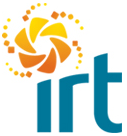 Name of village:   IRT The RidgeName of village:   IRT The RidgeName of village:   IRT The RidgeName of village:   IRT The RidgeName of village:   IRT The RidgeName of village:   IRT The RidgeName of village:   IRT The RidgeImportant information for the prospective residentImportant information for the prospective residentImportant information for the prospective residentImportant information for the prospective residentImportant information for the prospective residentImportant information for the prospective residentImportant information for the prospective residentThe Village Comparison Document gives general information about the retirement village accommodation, facilities and services, including the general costs of moving into, living in and leaving the retirement village. This makes it easier for you to compare retirement villages. The Retirement Villages Act 1999 requires a retirement village scheme operator to: provide a copy of the Village Comparison Document to a prospective resident of the retirement village within seven days of receiving a request include a copy of the Village Comparison Document with any promotional material given to a person, other than through a general distribution (e.g. mail-out) publish the Village Comparison Document on the village’s website so that the document, or a link to it appears prominently on each page of the website that contains, or has a link to, marketing material for the villageYou can access a copy of this Village Comparison Document on the village website at https://www.irt.org.au/location/irt-the-ridge/All amounts in this document are GST-inclusive, unless stated otherwise where that is permitted by law.Notice for prospective residents Before you decide whether to live in a retirement village, you should:Seek independent legal advice about the retirement village contract – there are different types of contracts and they can be complexFind out the financial commitments involved – in particular, you should understand and consider ingoing costs, ongoing fees and charges (which can increase) and how much it will cost you when you leave the village permanently Consider any impacts to any pensions, rate subsidies and rebates you currently receiveConsider what questions to ask the village manager before signing a contractConsider whether retirement village living provides the lifestyle that is right for you. Moving into a retirement village is very different to moving into a new house. It involves buying into a village with communal facilities where usually some of the costs of this lifestyle are deferred until you leave the village. These deferred costs when you leave your unit may be significant.Seek further information and advice to help with making a decision that is right for you. Some useful contacts are listed at the end of this document, including:Queensland Retirement Village and Park Advice Service (QRVPAS) which provides free information and legal assistance for residents and prospective residents of retirement village. See www.caxton.org.au or phone 07 3214 6333.The Queensland Law Society which can provide a list of lawyers who practice retirement village law. See www.qls.com.au or phone: 1300 367 757.More informationIf you decide to move into a retirement village, the operator will provide you with a Prospective Costs Document for your selected unit, a residence contract and other legal documents.By law, you must have a copy of the Village Comparison Document, the Prospective Costs Document, the village by-laws, your residence contract and all attachments to your residence contract for at least 21 days before you and the operator enter into the residence contract. This is to give you time to read these documents carefully and seek professional advice about your legal and financial interests. You have the right to waive the 21-day period if you get legal advice from a Queensland lawyer about your contract.The Village Comparison Document gives general information about the retirement village accommodation, facilities and services, including the general costs of moving into, living in and leaving the retirement village. This makes it easier for you to compare retirement villages. The Retirement Villages Act 1999 requires a retirement village scheme operator to: provide a copy of the Village Comparison Document to a prospective resident of the retirement village within seven days of receiving a request include a copy of the Village Comparison Document with any promotional material given to a person, other than through a general distribution (e.g. mail-out) publish the Village Comparison Document on the village’s website so that the document, or a link to it appears prominently on each page of the website that contains, or has a link to, marketing material for the villageYou can access a copy of this Village Comparison Document on the village website at https://www.irt.org.au/location/irt-the-ridge/All amounts in this document are GST-inclusive, unless stated otherwise where that is permitted by law.Notice for prospective residents Before you decide whether to live in a retirement village, you should:Seek independent legal advice about the retirement village contract – there are different types of contracts and they can be complexFind out the financial commitments involved – in particular, you should understand and consider ingoing costs, ongoing fees and charges (which can increase) and how much it will cost you when you leave the village permanently Consider any impacts to any pensions, rate subsidies and rebates you currently receiveConsider what questions to ask the village manager before signing a contractConsider whether retirement village living provides the lifestyle that is right for you. Moving into a retirement village is very different to moving into a new house. It involves buying into a village with communal facilities where usually some of the costs of this lifestyle are deferred until you leave the village. These deferred costs when you leave your unit may be significant.Seek further information and advice to help with making a decision that is right for you. Some useful contacts are listed at the end of this document, including:Queensland Retirement Village and Park Advice Service (QRVPAS) which provides free information and legal assistance for residents and prospective residents of retirement village. See www.caxton.org.au or phone 07 3214 6333.The Queensland Law Society which can provide a list of lawyers who practice retirement village law. See www.qls.com.au or phone: 1300 367 757.More informationIf you decide to move into a retirement village, the operator will provide you with a Prospective Costs Document for your selected unit, a residence contract and other legal documents.By law, you must have a copy of the Village Comparison Document, the Prospective Costs Document, the village by-laws, your residence contract and all attachments to your residence contract for at least 21 days before you and the operator enter into the residence contract. This is to give you time to read these documents carefully and seek professional advice about your legal and financial interests. You have the right to waive the 21-day period if you get legal advice from a Queensland lawyer about your contract.The Village Comparison Document gives general information about the retirement village accommodation, facilities and services, including the general costs of moving into, living in and leaving the retirement village. This makes it easier for you to compare retirement villages. The Retirement Villages Act 1999 requires a retirement village scheme operator to: provide a copy of the Village Comparison Document to a prospective resident of the retirement village within seven days of receiving a request include a copy of the Village Comparison Document with any promotional material given to a person, other than through a general distribution (e.g. mail-out) publish the Village Comparison Document on the village’s website so that the document, or a link to it appears prominently on each page of the website that contains, or has a link to, marketing material for the villageYou can access a copy of this Village Comparison Document on the village website at https://www.irt.org.au/location/irt-the-ridge/All amounts in this document are GST-inclusive, unless stated otherwise where that is permitted by law.Notice for prospective residents Before you decide whether to live in a retirement village, you should:Seek independent legal advice about the retirement village contract – there are different types of contracts and they can be complexFind out the financial commitments involved – in particular, you should understand and consider ingoing costs, ongoing fees and charges (which can increase) and how much it will cost you when you leave the village permanently Consider any impacts to any pensions, rate subsidies and rebates you currently receiveConsider what questions to ask the village manager before signing a contractConsider whether retirement village living provides the lifestyle that is right for you. Moving into a retirement village is very different to moving into a new house. It involves buying into a village with communal facilities where usually some of the costs of this lifestyle are deferred until you leave the village. These deferred costs when you leave your unit may be significant.Seek further information and advice to help with making a decision that is right for you. Some useful contacts are listed at the end of this document, including:Queensland Retirement Village and Park Advice Service (QRVPAS) which provides free information and legal assistance for residents and prospective residents of retirement village. See www.caxton.org.au or phone 07 3214 6333.The Queensland Law Society which can provide a list of lawyers who practice retirement village law. See www.qls.com.au or phone: 1300 367 757.More informationIf you decide to move into a retirement village, the operator will provide you with a Prospective Costs Document for your selected unit, a residence contract and other legal documents.By law, you must have a copy of the Village Comparison Document, the Prospective Costs Document, the village by-laws, your residence contract and all attachments to your residence contract for at least 21 days before you and the operator enter into the residence contract. This is to give you time to read these documents carefully and seek professional advice about your legal and financial interests. You have the right to waive the 21-day period if you get legal advice from a Queensland lawyer about your contract.The Village Comparison Document gives general information about the retirement village accommodation, facilities and services, including the general costs of moving into, living in and leaving the retirement village. This makes it easier for you to compare retirement villages. The Retirement Villages Act 1999 requires a retirement village scheme operator to: provide a copy of the Village Comparison Document to a prospective resident of the retirement village within seven days of receiving a request include a copy of the Village Comparison Document with any promotional material given to a person, other than through a general distribution (e.g. mail-out) publish the Village Comparison Document on the village’s website so that the document, or a link to it appears prominently on each page of the website that contains, or has a link to, marketing material for the villageYou can access a copy of this Village Comparison Document on the village website at https://www.irt.org.au/location/irt-the-ridge/All amounts in this document are GST-inclusive, unless stated otherwise where that is permitted by law.Notice for prospective residents Before you decide whether to live in a retirement village, you should:Seek independent legal advice about the retirement village contract – there are different types of contracts and they can be complexFind out the financial commitments involved – in particular, you should understand and consider ingoing costs, ongoing fees and charges (which can increase) and how much it will cost you when you leave the village permanently Consider any impacts to any pensions, rate subsidies and rebates you currently receiveConsider what questions to ask the village manager before signing a contractConsider whether retirement village living provides the lifestyle that is right for you. Moving into a retirement village is very different to moving into a new house. It involves buying into a village with communal facilities where usually some of the costs of this lifestyle are deferred until you leave the village. These deferred costs when you leave your unit may be significant.Seek further information and advice to help with making a decision that is right for you. Some useful contacts are listed at the end of this document, including:Queensland Retirement Village and Park Advice Service (QRVPAS) which provides free information and legal assistance for residents and prospective residents of retirement village. See www.caxton.org.au or phone 07 3214 6333.The Queensland Law Society which can provide a list of lawyers who practice retirement village law. See www.qls.com.au or phone: 1300 367 757.More informationIf you decide to move into a retirement village, the operator will provide you with a Prospective Costs Document for your selected unit, a residence contract and other legal documents.By law, you must have a copy of the Village Comparison Document, the Prospective Costs Document, the village by-laws, your residence contract and all attachments to your residence contract for at least 21 days before you and the operator enter into the residence contract. This is to give you time to read these documents carefully and seek professional advice about your legal and financial interests. You have the right to waive the 21-day period if you get legal advice from a Queensland lawyer about your contract.The Village Comparison Document gives general information about the retirement village accommodation, facilities and services, including the general costs of moving into, living in and leaving the retirement village. This makes it easier for you to compare retirement villages. The Retirement Villages Act 1999 requires a retirement village scheme operator to: provide a copy of the Village Comparison Document to a prospective resident of the retirement village within seven days of receiving a request include a copy of the Village Comparison Document with any promotional material given to a person, other than through a general distribution (e.g. mail-out) publish the Village Comparison Document on the village’s website so that the document, or a link to it appears prominently on each page of the website that contains, or has a link to, marketing material for the villageYou can access a copy of this Village Comparison Document on the village website at https://www.irt.org.au/location/irt-the-ridge/All amounts in this document are GST-inclusive, unless stated otherwise where that is permitted by law.Notice for prospective residents Before you decide whether to live in a retirement village, you should:Seek independent legal advice about the retirement village contract – there are different types of contracts and they can be complexFind out the financial commitments involved – in particular, you should understand and consider ingoing costs, ongoing fees and charges (which can increase) and how much it will cost you when you leave the village permanently Consider any impacts to any pensions, rate subsidies and rebates you currently receiveConsider what questions to ask the village manager before signing a contractConsider whether retirement village living provides the lifestyle that is right for you. Moving into a retirement village is very different to moving into a new house. It involves buying into a village with communal facilities where usually some of the costs of this lifestyle are deferred until you leave the village. These deferred costs when you leave your unit may be significant.Seek further information and advice to help with making a decision that is right for you. Some useful contacts are listed at the end of this document, including:Queensland Retirement Village and Park Advice Service (QRVPAS) which provides free information and legal assistance for residents and prospective residents of retirement village. See www.caxton.org.au or phone 07 3214 6333.The Queensland Law Society which can provide a list of lawyers who practice retirement village law. See www.qls.com.au or phone: 1300 367 757.More informationIf you decide to move into a retirement village, the operator will provide you with a Prospective Costs Document for your selected unit, a residence contract and other legal documents.By law, you must have a copy of the Village Comparison Document, the Prospective Costs Document, the village by-laws, your residence contract and all attachments to your residence contract for at least 21 days before you and the operator enter into the residence contract. This is to give you time to read these documents carefully and seek professional advice about your legal and financial interests. You have the right to waive the 21-day period if you get legal advice from a Queensland lawyer about your contract.The Village Comparison Document gives general information about the retirement village accommodation, facilities and services, including the general costs of moving into, living in and leaving the retirement village. This makes it easier for you to compare retirement villages. The Retirement Villages Act 1999 requires a retirement village scheme operator to: provide a copy of the Village Comparison Document to a prospective resident of the retirement village within seven days of receiving a request include a copy of the Village Comparison Document with any promotional material given to a person, other than through a general distribution (e.g. mail-out) publish the Village Comparison Document on the village’s website so that the document, or a link to it appears prominently on each page of the website that contains, or has a link to, marketing material for the villageYou can access a copy of this Village Comparison Document on the village website at https://www.irt.org.au/location/irt-the-ridge/All amounts in this document are GST-inclusive, unless stated otherwise where that is permitted by law.Notice for prospective residents Before you decide whether to live in a retirement village, you should:Seek independent legal advice about the retirement village contract – there are different types of contracts and they can be complexFind out the financial commitments involved – in particular, you should understand and consider ingoing costs, ongoing fees and charges (which can increase) and how much it will cost you when you leave the village permanently Consider any impacts to any pensions, rate subsidies and rebates you currently receiveConsider what questions to ask the village manager before signing a contractConsider whether retirement village living provides the lifestyle that is right for you. Moving into a retirement village is very different to moving into a new house. It involves buying into a village with communal facilities where usually some of the costs of this lifestyle are deferred until you leave the village. These deferred costs when you leave your unit may be significant.Seek further information and advice to help with making a decision that is right for you. Some useful contacts are listed at the end of this document, including:Queensland Retirement Village and Park Advice Service (QRVPAS) which provides free information and legal assistance for residents and prospective residents of retirement village. See www.caxton.org.au or phone 07 3214 6333.The Queensland Law Society which can provide a list of lawyers who practice retirement village law. See www.qls.com.au or phone: 1300 367 757.More informationIf you decide to move into a retirement village, the operator will provide you with a Prospective Costs Document for your selected unit, a residence contract and other legal documents.By law, you must have a copy of the Village Comparison Document, the Prospective Costs Document, the village by-laws, your residence contract and all attachments to your residence contract for at least 21 days before you and the operator enter into the residence contract. This is to give you time to read these documents carefully and seek professional advice about your legal and financial interests. You have the right to waive the 21-day period if you get legal advice from a Queensland lawyer about your contract.The Village Comparison Document gives general information about the retirement village accommodation, facilities and services, including the general costs of moving into, living in and leaving the retirement village. This makes it easier for you to compare retirement villages. The Retirement Villages Act 1999 requires a retirement village scheme operator to: provide a copy of the Village Comparison Document to a prospective resident of the retirement village within seven days of receiving a request include a copy of the Village Comparison Document with any promotional material given to a person, other than through a general distribution (e.g. mail-out) publish the Village Comparison Document on the village’s website so that the document, or a link to it appears prominently on each page of the website that contains, or has a link to, marketing material for the villageYou can access a copy of this Village Comparison Document on the village website at https://www.irt.org.au/location/irt-the-ridge/All amounts in this document are GST-inclusive, unless stated otherwise where that is permitted by law.Notice for prospective residents Before you decide whether to live in a retirement village, you should:Seek independent legal advice about the retirement village contract – there are different types of contracts and they can be complexFind out the financial commitments involved – in particular, you should understand and consider ingoing costs, ongoing fees and charges (which can increase) and how much it will cost you when you leave the village permanently Consider any impacts to any pensions, rate subsidies and rebates you currently receiveConsider what questions to ask the village manager before signing a contractConsider whether retirement village living provides the lifestyle that is right for you. Moving into a retirement village is very different to moving into a new house. It involves buying into a village with communal facilities where usually some of the costs of this lifestyle are deferred until you leave the village. These deferred costs when you leave your unit may be significant.Seek further information and advice to help with making a decision that is right for you. Some useful contacts are listed at the end of this document, including:Queensland Retirement Village and Park Advice Service (QRVPAS) which provides free information and legal assistance for residents and prospective residents of retirement village. See www.caxton.org.au or phone 07 3214 6333.The Queensland Law Society which can provide a list of lawyers who practice retirement village law. See www.qls.com.au or phone: 1300 367 757.More informationIf you decide to move into a retirement village, the operator will provide you with a Prospective Costs Document for your selected unit, a residence contract and other legal documents.By law, you must have a copy of the Village Comparison Document, the Prospective Costs Document, the village by-laws, your residence contract and all attachments to your residence contract for at least 21 days before you and the operator enter into the residence contract. This is to give you time to read these documents carefully and seek professional advice about your legal and financial interests. You have the right to waive the 21-day period if you get legal advice from a Queensland lawyer about your contract.The information in this Village Comparison Document is correct as at 17th January 2022 and applies to prospective residents.Some of the information in this document may not apply to existing residence contracts.The information in this Village Comparison Document is correct as at 17th January 2022 and applies to prospective residents.Some of the information in this document may not apply to existing residence contracts.The information in this Village Comparison Document is correct as at 17th January 2022 and applies to prospective residents.Some of the information in this document may not apply to existing residence contracts.The information in this Village Comparison Document is correct as at 17th January 2022 and applies to prospective residents.Some of the information in this document may not apply to existing residence contracts.The information in this Village Comparison Document is correct as at 17th January 2022 and applies to prospective residents.Some of the information in this document may not apply to existing residence contracts.The information in this Village Comparison Document is correct as at 17th January 2022 and applies to prospective residents.Some of the information in this document may not apply to existing residence contracts.The information in this Village Comparison Document is correct as at 17th January 2022 and applies to prospective residents.Some of the information in this document may not apply to existing residence contracts.Part 1 – Operator and management detailsPart 1 – Operator and management detailsPart 1 – Operator and management detailsPart 1 – Operator and management detailsPart 1 – Operator and management detailsPart 1 – Operator and management detailsPart 1 – Operator and management details Retirement village location Retirement village locationRetirement Village Name: IRT The RidgeStreet Address 131 Quinlan Street, Bracken Ridge QLD 4017Retirement Village Name: IRT The RidgeStreet Address 131 Quinlan Street, Bracken Ridge QLD 4017Retirement Village Name: IRT The RidgeStreet Address 131 Quinlan Street, Bracken Ridge QLD 4017Retirement Village Name: IRT The RidgeStreet Address 131 Quinlan Street, Bracken Ridge QLD 4017Retirement Village Name: IRT The RidgeStreet Address 131 Quinlan Street, Bracken Ridge QLD 40171.2 Owner of the land on which the retirement village scheme is located 1.2 Owner of the land on which the retirement village scheme is located Name of land owner Illawarra Retirement Trust t/a IRT GroupAustralian Company Number (ACN) 000 726 536Address Level 3, 77 Market Street, Wollongong NSW 2500Name of land owner Illawarra Retirement Trust t/a IRT GroupAustralian Company Number (ACN) 000 726 536Address Level 3, 77 Market Street, Wollongong NSW 2500Name of land owner Illawarra Retirement Trust t/a IRT GroupAustralian Company Number (ACN) 000 726 536Address Level 3, 77 Market Street, Wollongong NSW 2500Name of land owner Illawarra Retirement Trust t/a IRT GroupAustralian Company Number (ACN) 000 726 536Address Level 3, 77 Market Street, Wollongong NSW 2500Name of land owner Illawarra Retirement Trust t/a IRT GroupAustralian Company Number (ACN) 000 726 536Address Level 3, 77 Market Street, Wollongong NSW 25001.3 Village operator 1.3 Village operator Name of entity that operates the retirement village (scheme operator)Illawarra Retirement Trust t/a IRT GroupAustralian Company Number (ACN) 000 726 536Address Level 3, 77 Market Street, Wollongong NSW 2500Date entity became operator 3 October 2012Name of entity that operates the retirement village (scheme operator)Illawarra Retirement Trust t/a IRT GroupAustralian Company Number (ACN) 000 726 536Address Level 3, 77 Market Street, Wollongong NSW 2500Date entity became operator 3 October 2012Name of entity that operates the retirement village (scheme operator)Illawarra Retirement Trust t/a IRT GroupAustralian Company Number (ACN) 000 726 536Address Level 3, 77 Market Street, Wollongong NSW 2500Date entity became operator 3 October 2012Name of entity that operates the retirement village (scheme operator)Illawarra Retirement Trust t/a IRT GroupAustralian Company Number (ACN) 000 726 536Address Level 3, 77 Market Street, Wollongong NSW 2500Date entity became operator 3 October 2012Name of entity that operates the retirement village (scheme operator)Illawarra Retirement Trust t/a IRT GroupAustralian Company Number (ACN) 000 726 536Address Level 3, 77 Market Street, Wollongong NSW 2500Date entity became operator 3 October 20121.4 Village management and onsite availability1.4 Village management and onsite availabilityName of village management entity and contact detailsIllawarra Retirement Trust t/a IRT GroupAustralian Company Number (ACN) 000 726 536Phone:  134 478	Email:  customerservice@irt.org.au An onsite manager (or representative) is available to residents: Full time Onsite availability includes: Weekdays  8.30am to 4.00pm (excluding public holidays)Weekends: Not availableName of village management entity and contact detailsIllawarra Retirement Trust t/a IRT GroupAustralian Company Number (ACN) 000 726 536Phone:  134 478	Email:  customerservice@irt.org.au An onsite manager (or representative) is available to residents: Full time Onsite availability includes: Weekdays  8.30am to 4.00pm (excluding public holidays)Weekends: Not availableName of village management entity and contact detailsIllawarra Retirement Trust t/a IRT GroupAustralian Company Number (ACN) 000 726 536Phone:  134 478	Email:  customerservice@irt.org.au An onsite manager (or representative) is available to residents: Full time Onsite availability includes: Weekdays  8.30am to 4.00pm (excluding public holidays)Weekends: Not availableName of village management entity and contact detailsIllawarra Retirement Trust t/a IRT GroupAustralian Company Number (ACN) 000 726 536Phone:  134 478	Email:  customerservice@irt.org.au An onsite manager (or representative) is available to residents: Full time Onsite availability includes: Weekdays  8.30am to 4.00pm (excluding public holidays)Weekends: Not availableName of village management entity and contact detailsIllawarra Retirement Trust t/a IRT GroupAustralian Company Number (ACN) 000 726 536Phone:  134 478	Email:  customerservice@irt.org.au An onsite manager (or representative) is available to residents: Full time Onsite availability includes: Weekdays  8.30am to 4.00pm (excluding public holidays)Weekends: Not available1.5 Approved closure plan or transition plan for the retirement village1.5 Approved closure plan or transition plan for the retirement villageIs there an approved transition plan for the village? Yes   NoA written transition plan approved by the Department of Communities, Housing and Digital Economy is required when an existing operator is transitioning control of the retirement village scheme’s operation to a new operator.Is there an approved closure plan for the village? Yes   NoA written closure plan approved by the residents of the village (by a special resolution at a residents meeting) or by the Department of Community, Housing and Digital Economy is required if an operator is closing a retirement village scheme. This includes winding down or stopping to operate the village, even temporarily.Is there an approved transition plan for the village? Yes   NoA written transition plan approved by the Department of Communities, Housing and Digital Economy is required when an existing operator is transitioning control of the retirement village scheme’s operation to a new operator.Is there an approved closure plan for the village? Yes   NoA written closure plan approved by the residents of the village (by a special resolution at a residents meeting) or by the Department of Community, Housing and Digital Economy is required if an operator is closing a retirement village scheme. This includes winding down or stopping to operate the village, even temporarily.Is there an approved transition plan for the village? Yes   NoA written transition plan approved by the Department of Communities, Housing and Digital Economy is required when an existing operator is transitioning control of the retirement village scheme’s operation to a new operator.Is there an approved closure plan for the village? Yes   NoA written closure plan approved by the residents of the village (by a special resolution at a residents meeting) or by the Department of Community, Housing and Digital Economy is required if an operator is closing a retirement village scheme. This includes winding down or stopping to operate the village, even temporarily.Is there an approved transition plan for the village? Yes   NoA written transition plan approved by the Department of Communities, Housing and Digital Economy is required when an existing operator is transitioning control of the retirement village scheme’s operation to a new operator.Is there an approved closure plan for the village? Yes   NoA written closure plan approved by the residents of the village (by a special resolution at a residents meeting) or by the Department of Community, Housing and Digital Economy is required if an operator is closing a retirement village scheme. This includes winding down or stopping to operate the village, even temporarily.Is there an approved transition plan for the village? Yes   NoA written transition plan approved by the Department of Communities, Housing and Digital Economy is required when an existing operator is transitioning control of the retirement village scheme’s operation to a new operator.Is there an approved closure plan for the village? Yes   NoA written closure plan approved by the residents of the village (by a special resolution at a residents meeting) or by the Department of Community, Housing and Digital Economy is required if an operator is closing a retirement village scheme. This includes winding down or stopping to operate the village, even temporarily.Part 2 – Age limitsPart 2 – Age limitsPart 2 – Age limitsPart 2 – Age limitsPart 2 – Age limitsPart 2 – Age limitsPart 2 – Age limits2.1 What age limits apply to residents in this village?2.1 What age limits apply to residents in this village?The resident, or in the case of joint residents, both residents, must be at least 55 years of age.  The scheme operator may, in its absolute and unfetted discretion, approve an Application to reside in the village by joint residents where only one resident is 55 years of age or older.The resident, or in the case of joint residents, both residents, must be at least 55 years of age.  The scheme operator may, in its absolute and unfetted discretion, approve an Application to reside in the village by joint residents where only one resident is 55 years of age or older.The resident, or in the case of joint residents, both residents, must be at least 55 years of age.  The scheme operator may, in its absolute and unfetted discretion, approve an Application to reside in the village by joint residents where only one resident is 55 years of age or older.The resident, or in the case of joint residents, both residents, must be at least 55 years of age.  The scheme operator may, in its absolute and unfetted discretion, approve an Application to reside in the village by joint residents where only one resident is 55 years of age or older.The resident, or in the case of joint residents, both residents, must be at least 55 years of age.  The scheme operator may, in its absolute and unfetted discretion, approve an Application to reside in the village by joint residents where only one resident is 55 years of age or older.ACCOMMODATION, FACILITIES AND SERVICESACCOMMODATION, FACILITIES AND SERVICESACCOMMODATION, FACILITIES AND SERVICESACCOMMODATION, FACILITIES AND SERVICESACCOMMODATION, FACILITIES AND SERVICESACCOMMODATION, FACILITIES AND SERVICESACCOMMODATION, FACILITIES AND SERVICESPart 3 – Accommodation units: Nature of ownership or tenurePart 3 – Accommodation units: Nature of ownership or tenurePart 3 – Accommodation units: Nature of ownership or tenurePart 3 – Accommodation units: Nature of ownership or tenurePart 3 – Accommodation units: Nature of ownership or tenurePart 3 – Accommodation units: Nature of ownership or tenurePart 3 – Accommodation units: Nature of ownership or tenure3.1 Resident ownership or tenure of the units in the village is:3.1 Resident ownership or tenure of the units in the village is: Freehold (owner resident) Lease (non-owner resident) Licence (non-owner resident) Share in company title entity (non-owner resident) Unit in unit trust (non-owner resident) Rental (non-owner resident) Other Freehold (owner resident) Lease (non-owner resident) Licence (non-owner resident) Share in company title entity (non-owner resident) Unit in unit trust (non-owner resident) Rental (non-owner resident) Other Freehold (owner resident) Lease (non-owner resident) Licence (non-owner resident) Share in company title entity (non-owner resident) Unit in unit trust (non-owner resident) Rental (non-owner resident) Other Freehold (owner resident) Lease (non-owner resident) Licence (non-owner resident) Share in company title entity (non-owner resident) Unit in unit trust (non-owner resident) Rental (non-owner resident) Other Freehold (owner resident) Lease (non-owner resident) Licence (non-owner resident) Share in company title entity (non-owner resident) Unit in unit trust (non-owner resident) Rental (non-owner resident) OtherAccommodation typesAccommodation typesAccommodation typesAccommodation typesAccommodation typesAccommodation typesAccommodation types3.2 Number of units by accommodation type and tenure3.2 Number of units by accommodation type and tenureThere are 141  units in the village, comprising 141 single story unitsThere are 141  units in the village, comprising 141 single story unitsThere are 141  units in the village, comprising 141 single story unitsThere are 141  units in the village, comprising 141 single story unitsThere are 141  units in the village, comprising 141 single story unitsAccommodation unitFreeholdLeaseholdLicenceLicenceOtherIndependent living units StudioOne bedroom20Two bedroom 110Three bedroom11Serviced unitsStudioOne bedroomTwo bedroom Three bedroomOther [specify]Total number of units 141Access and design Access and design Access and design Access and design Access and design Access and design Access and design 3.3 What disability access and design features do the units and the village contain?3.3 What disability access and design features do the units and the village contain?	Level access from the street into and between all areas of the unit (i.e. no external or internal steps or stairs) in  all  some units  	Alternatively, a ramp, elevator or lift allows entry into  all  some units 	Step-free (hobless) shower in  all  some units	Width of doorways allow for wheelchair access in  all  some units	Toilet is accessible in a wheelchair in  all   some units 	Other key features in the units or village that cater for people with disability or assist residents to age in place 	None	Level access from the street into and between all areas of the unit (i.e. no external or internal steps or stairs) in  all  some units  	Alternatively, a ramp, elevator or lift allows entry into  all  some units 	Step-free (hobless) shower in  all  some units	Width of doorways allow for wheelchair access in  all  some units	Toilet is accessible in a wheelchair in  all   some units 	Other key features in the units or village that cater for people with disability or assist residents to age in place 	None	Level access from the street into and between all areas of the unit (i.e. no external or internal steps or stairs) in  all  some units  	Alternatively, a ramp, elevator or lift allows entry into  all  some units 	Step-free (hobless) shower in  all  some units	Width of doorways allow for wheelchair access in  all  some units	Toilet is accessible in a wheelchair in  all   some units 	Other key features in the units or village that cater for people with disability or assist residents to age in place 	None	Level access from the street into and between all areas of the unit (i.e. no external or internal steps or stairs) in  all  some units  	Alternatively, a ramp, elevator or lift allows entry into  all  some units 	Step-free (hobless) shower in  all  some units	Width of doorways allow for wheelchair access in  all  some units	Toilet is accessible in a wheelchair in  all   some units 	Other key features in the units or village that cater for people with disability or assist residents to age in place 	None	Level access from the street into and between all areas of the unit (i.e. no external or internal steps or stairs) in  all  some units  	Alternatively, a ramp, elevator or lift allows entry into  all  some units 	Step-free (hobless) shower in  all  some units	Width of doorways allow for wheelchair access in  all  some units	Toilet is accessible in a wheelchair in  all   some units 	Other key features in the units or village that cater for people with disability or assist residents to age in place 	NonePart 4 – Parking for residents and visitorsPart 4 – Parking for residents and visitorsPart 4 – Parking for residents and visitorsPart 4 – Parking for residents and visitorsPart 4 – Parking for residents and visitorsPart 4 – Parking for residents and visitorsPart 4 – Parking for residents and visitors4.1 What car parking in the village is available for residents? 4.1 What car parking in the village is available for residents? 	All units with own garage or carport attached or adjacent to the unit	General car parking for residents in the village	Other parking e.g. caravan or boat:  6 spaces in totalRestrictions on resident’s car parking include: Where the premises does not have a garage or carport, the resident shall not keep or frequently or regularly bring or park in or about the premises or any part of the Village any motor vehicle or motorcycle without the prior written consent of the Scheme Operator.No Parking on the grass.	All units with own garage or carport attached or adjacent to the unit	General car parking for residents in the village	Other parking e.g. caravan or boat:  6 spaces in totalRestrictions on resident’s car parking include: Where the premises does not have a garage or carport, the resident shall not keep or frequently or regularly bring or park in or about the premises or any part of the Village any motor vehicle or motorcycle without the prior written consent of the Scheme Operator.No Parking on the grass.	All units with own garage or carport attached or adjacent to the unit	General car parking for residents in the village	Other parking e.g. caravan or boat:  6 spaces in totalRestrictions on resident’s car parking include: Where the premises does not have a garage or carport, the resident shall not keep or frequently or regularly bring or park in or about the premises or any part of the Village any motor vehicle or motorcycle without the prior written consent of the Scheme Operator.No Parking on the grass.	All units with own garage or carport attached or adjacent to the unit	General car parking for residents in the village	Other parking e.g. caravan or boat:  6 spaces in totalRestrictions on resident’s car parking include: Where the premises does not have a garage or carport, the resident shall not keep or frequently or regularly bring or park in or about the premises or any part of the Village any motor vehicle or motorcycle without the prior written consent of the Scheme Operator.No Parking on the grass.	All units with own garage or carport attached or adjacent to the unit	General car parking for residents in the village	Other parking e.g. caravan or boat:  6 spaces in totalRestrictions on resident’s car parking include: Where the premises does not have a garage or carport, the resident shall not keep or frequently or regularly bring or park in or about the premises or any part of the Village any motor vehicle or motorcycle without the prior written consent of the Scheme Operator.No Parking on the grass.4.2 Is parking in the village available for visitors?If yes, parking restrictions include 4.2 Is parking in the village available for visitors?If yes, parking restrictions include  Yes     NoVisitors are to park in designated visitor parking spaces or may park in the driveway of the resident’s premises, where space permits.Visitors are discouraged from parking on the grass. Yes     NoVisitors are to park in designated visitor parking spaces or may park in the driveway of the resident’s premises, where space permits.Visitors are discouraged from parking on the grass. Yes     NoVisitors are to park in designated visitor parking spaces or may park in the driveway of the resident’s premises, where space permits.Visitors are discouraged from parking on the grass. Yes     NoVisitors are to park in designated visitor parking spaces or may park in the driveway of the resident’s premises, where space permits.Visitors are discouraged from parking on the grass. Yes     NoVisitors are to park in designated visitor parking spaces or may park in the driveway of the resident’s premises, where space permits.Visitors are discouraged from parking on the grass.Part 5 – Planning and developmentPart 5 – Planning and developmentPart 5 – Planning and developmentPart 5 – Planning and developmentPart 5 – Planning and developmentPart 5 – Planning and developmentPart 5 – Planning and development5.1 Is construction or development of the village complete? 5.1 Is construction or development of the village complete? Year village construction started 2006  Fully developed / completed  Partially developed / completed   Construction yet to commenceYear village construction started 2006  Fully developed / completed  Partially developed / completed   Construction yet to commenceYear village construction started 2006  Fully developed / completed  Partially developed / completed   Construction yet to commenceYear village construction started 2006  Fully developed / completed  Partially developed / completed   Construction yet to commenceYear village construction started 2006  Fully developed / completed  Partially developed / completed   Construction yet to commence5.2 Construction development applications and development approvals5.2 Construction development applications and development approvalsProvide detail of any construction, development or redevelopment relating to the retirement village land, including details of any related development approval or development applications in accordance with the Planning Act 2016.Provide detail of any construction, development or redevelopment relating to the retirement village land, including details of any related development approval or development applications in accordance with the Planning Act 2016.Provide detail of any construction, development or redevelopment relating to the retirement village land, including details of any related development approval or development applications in accordance with the Planning Act 2016.Provide detail of any construction, development or redevelopment relating to the retirement village land, including details of any related development approval or development applications in accordance with the Planning Act 2016.Provide detail of any construction, development or redevelopment relating to the retirement village land, including details of any related development approval or development applications in accordance with the Planning Act 2016.5.3 Redevelopment plan under the Retirement Villages Act 19995.3 Redevelopment plan under the Retirement Villages Act 1999Is there an approved redevelopment plan for the village under the Retirement Villages Act?   Yes     NoThe Retirement Villages Act may require a written redevelopment plan for certain types of redevelopment of the village and this is different to a development approval. A redevelopment plan must be approved by the residents of the village (by a special resolution at a residents meeting) or by the Department of Communities, Housing and Digital Economy. Note: see notice at end of document regarding inspection of the development approval documents. Is there an approved redevelopment plan for the village under the Retirement Villages Act?   Yes     NoThe Retirement Villages Act may require a written redevelopment plan for certain types of redevelopment of the village and this is different to a development approval. A redevelopment plan must be approved by the residents of the village (by a special resolution at a residents meeting) or by the Department of Communities, Housing and Digital Economy. Note: see notice at end of document regarding inspection of the development approval documents. Is there an approved redevelopment plan for the village under the Retirement Villages Act?   Yes     NoThe Retirement Villages Act may require a written redevelopment plan for certain types of redevelopment of the village and this is different to a development approval. A redevelopment plan must be approved by the residents of the village (by a special resolution at a residents meeting) or by the Department of Communities, Housing and Digital Economy. Note: see notice at end of document regarding inspection of the development approval documents. Is there an approved redevelopment plan for the village under the Retirement Villages Act?   Yes     NoThe Retirement Villages Act may require a written redevelopment plan for certain types of redevelopment of the village and this is different to a development approval. A redevelopment plan must be approved by the residents of the village (by a special resolution at a residents meeting) or by the Department of Communities, Housing and Digital Economy. Note: see notice at end of document regarding inspection of the development approval documents. Is there an approved redevelopment plan for the village under the Retirement Villages Act?   Yes     NoThe Retirement Villages Act may require a written redevelopment plan for certain types of redevelopment of the village and this is different to a development approval. A redevelopment plan must be approved by the residents of the village (by a special resolution at a residents meeting) or by the Department of Communities, Housing and Digital Economy. Note: see notice at end of document regarding inspection of the development approval documents. Part 6 – Facilities onsite at the villagePart 6 – Facilities onsite at the villagePart 6 – Facilities onsite at the villagePart 6 – Facilities onsite at the villagePart 6 – Facilities onsite at the villagePart 6 – Facilities onsite at the villagePart 6 – Facilities onsite at the village6.1 The following facilities are currently available to residents:6.1 The following facilities are currently available to residents: 	Activities or games room  	Arts and crafts room 	Auditorium  	BBQ area outdoors 	Billiards room  	Bowling green [indoor]  	Business centre (e.g. computers, printers, internet access) 	Chapel / prayer room 	Communal laundries 	Community room or centre  	Dining room 	Gardens 	Gym  	Hairdressing or beauty      room  	Library  	Activities or games room  	Arts and crafts room 	Auditorium  	BBQ area outdoors 	Billiards room  	Bowling green [indoor]  	Business centre (e.g. computers, printers, internet access) 	Chapel / prayer room 	Communal laundries 	Community room or centre  	Dining room 	Gardens 	Gym  	Hairdressing or beauty      room  	Library  	Medical consultation room  	Restaurant  	Shop 	Swimming pool [outdoor]  [heated]  	Separate lounge in community centre  	Spa [outdoor] [heated] 	Storage area for boats / caravans 	Tennis court [full/half] 	Village bus or transport  	Workshop  	Other:  Bar 	Medical consultation room  	Restaurant  	Shop 	Swimming pool [outdoor]  [heated]  	Separate lounge in community centre  	Spa [outdoor] [heated] 	Storage area for boats / caravans 	Tennis court [full/half] 	Village bus or transport  	Workshop  	Other:  Bar 	Medical consultation room  	Restaurant  	Shop 	Swimming pool [outdoor]  [heated]  	Separate lounge in community centre  	Spa [outdoor] [heated] 	Storage area for boats / caravans 	Tennis court [full/half] 	Village bus or transport  	Workshop  	Other:  BarDetails about any facility that is not funded from the General Services Charge paid by residents or if there are any restrictions on access or sharing of facilities (e.g. with an aged care facility).RestrictionsResidents shall not hold or permit to be held any gathering within the community room which exceed 5 persons in number or which is a meeting of an outside club or organisation without the consent of the Scheme Operator in its sole discretion.Details about any facility that is not funded from the General Services Charge paid by residents or if there are any restrictions on access or sharing of facilities (e.g. with an aged care facility).RestrictionsResidents shall not hold or permit to be held any gathering within the community room which exceed 5 persons in number or which is a meeting of an outside club or organisation without the consent of the Scheme Operator in its sole discretion.Details about any facility that is not funded from the General Services Charge paid by residents or if there are any restrictions on access or sharing of facilities (e.g. with an aged care facility).RestrictionsResidents shall not hold or permit to be held any gathering within the community room which exceed 5 persons in number or which is a meeting of an outside club or organisation without the consent of the Scheme Operator in its sole discretion.Details about any facility that is not funded from the General Services Charge paid by residents or if there are any restrictions on access or sharing of facilities (e.g. with an aged care facility).RestrictionsResidents shall not hold or permit to be held any gathering within the community room which exceed 5 persons in number or which is a meeting of an outside club or organisation without the consent of the Scheme Operator in its sole discretion.Details about any facility that is not funded from the General Services Charge paid by residents or if there are any restrictions on access or sharing of facilities (e.g. with an aged care facility).RestrictionsResidents shall not hold or permit to be held any gathering within the community room which exceed 5 persons in number or which is a meeting of an outside club or organisation without the consent of the Scheme Operator in its sole discretion.Details about any facility that is not funded from the General Services Charge paid by residents or if there are any restrictions on access or sharing of facilities (e.g. with an aged care facility).RestrictionsResidents shall not hold or permit to be held any gathering within the community room which exceed 5 persons in number or which is a meeting of an outside club or organisation without the consent of the Scheme Operator in its sole discretion.Details about any facility that is not funded from the General Services Charge paid by residents or if there are any restrictions on access or sharing of facilities (e.g. with an aged care facility).RestrictionsResidents shall not hold or permit to be held any gathering within the community room which exceed 5 persons in number or which is a meeting of an outside club or organisation without the consent of the Scheme Operator in its sole discretion.6.2 Does the village have an onsite, attached, adjacent or co-located residential aged care facility?6.2 Does the village have an onsite, attached, adjacent or co-located residential aged care facility?  Yes     No  Yes     No  Yes     No  Yes     No  Yes     NoNote: Aged care facilities are not covered by the Retirement Villages Act 1999 (Qld). The retirement village operator cannot keep places free or guarantee places in aged care for residents of the retirement village. To enter a residential aged care facility, you must be assessed as eligible by an Aged Care Assessment Team (ACAT) in accordance with the Aged Care Act 1997 (Cwth).Exit fees may apply when you move from your retirement village unit to other accommodation and may involve entering a new contract.Note: Aged care facilities are not covered by the Retirement Villages Act 1999 (Qld). The retirement village operator cannot keep places free or guarantee places in aged care for residents of the retirement village. To enter a residential aged care facility, you must be assessed as eligible by an Aged Care Assessment Team (ACAT) in accordance with the Aged Care Act 1997 (Cwth).Exit fees may apply when you move from your retirement village unit to other accommodation and may involve entering a new contract.Note: Aged care facilities are not covered by the Retirement Villages Act 1999 (Qld). The retirement village operator cannot keep places free or guarantee places in aged care for residents of the retirement village. To enter a residential aged care facility, you must be assessed as eligible by an Aged Care Assessment Team (ACAT) in accordance with the Aged Care Act 1997 (Cwth).Exit fees may apply when you move from your retirement village unit to other accommodation and may involve entering a new contract.Note: Aged care facilities are not covered by the Retirement Villages Act 1999 (Qld). The retirement village operator cannot keep places free or guarantee places in aged care for residents of the retirement village. To enter a residential aged care facility, you must be assessed as eligible by an Aged Care Assessment Team (ACAT) in accordance with the Aged Care Act 1997 (Cwth).Exit fees may apply when you move from your retirement village unit to other accommodation and may involve entering a new contract.Note: Aged care facilities are not covered by the Retirement Villages Act 1999 (Qld). The retirement village operator cannot keep places free or guarantee places in aged care for residents of the retirement village. To enter a residential aged care facility, you must be assessed as eligible by an Aged Care Assessment Team (ACAT) in accordance with the Aged Care Act 1997 (Cwth).Exit fees may apply when you move from your retirement village unit to other accommodation and may involve entering a new contract.Note: Aged care facilities are not covered by the Retirement Villages Act 1999 (Qld). The retirement village operator cannot keep places free or guarantee places in aged care for residents of the retirement village. To enter a residential aged care facility, you must be assessed as eligible by an Aged Care Assessment Team (ACAT) in accordance with the Aged Care Act 1997 (Cwth).Exit fees may apply when you move from your retirement village unit to other accommodation and may involve entering a new contract.Note: Aged care facilities are not covered by the Retirement Villages Act 1999 (Qld). The retirement village operator cannot keep places free or guarantee places in aged care for residents of the retirement village. To enter a residential aged care facility, you must be assessed as eligible by an Aged Care Assessment Team (ACAT) in accordance with the Aged Care Act 1997 (Cwth).Exit fees may apply when you move from your retirement village unit to other accommodation and may involve entering a new contract.Part 7 – ServicesPart 7 – ServicesPart 7 – ServicesPart 7 – ServicesPart 7 – ServicesPart 7 – ServicesPart 7 – Services7.1 What services are provided to all village residents (funded from the General Services Charge paid by residents)?7.1 What services are provided to all village residents (funded from the General Services Charge paid by residents)?Management and administration services including staff costsVillage bus expenses, including fuel, registration, insurance and minor repairs.Cleaning & maintenance of communal areasCouncil ratesPower rates for communal areasWater RatesAudit feesVillage InsuranceGardening costs for communal areasManagement and administration services including staff costsVillage bus expenses, including fuel, registration, insurance and minor repairs.Cleaning & maintenance of communal areasCouncil ratesPower rates for communal areasWater RatesAudit feesVillage InsuranceGardening costs for communal areasManagement and administration services including staff costsVillage bus expenses, including fuel, registration, insurance and minor repairs.Cleaning & maintenance of communal areasCouncil ratesPower rates for communal areasWater RatesAudit feesVillage InsuranceGardening costs for communal areasManagement and administration services including staff costsVillage bus expenses, including fuel, registration, insurance and minor repairs.Cleaning & maintenance of communal areasCouncil ratesPower rates for communal areasWater RatesAudit feesVillage InsuranceGardening costs for communal areasManagement and administration services including staff costsVillage bus expenses, including fuel, registration, insurance and minor repairs.Cleaning & maintenance of communal areasCouncil ratesPower rates for communal areasWater RatesAudit feesVillage InsuranceGardening costs for communal areas7.2 Are optional personal services provided or made available to residents on a user-pays basis?7.2 Are optional personal services provided or made available to residents on a user-pays basis?  Yes     NoIRT Home Care: For information, access and current prices to these Optional Personal Services please call 134 478.  Yes     NoIRT Home Care: For information, access and current prices to these Optional Personal Services please call 134 478.  Yes     NoIRT Home Care: For information, access and current prices to these Optional Personal Services please call 134 478.  Yes     NoIRT Home Care: For information, access and current prices to these Optional Personal Services please call 134 478.  Yes     NoIRT Home Care: For information, access and current prices to these Optional Personal Services please call 134 478.7.3 Does the retirement village operator provide government funded home care services under the Aged Care Act 1997 (Cwth)?7.3 Does the retirement village operator provide government funded home care services under the Aged Care Act 1997 (Cwth)?	Yes, the operator is an Approved Provider of home care under the Aged Care Act 1997 (Registered Accredited Care Supplier – RACS  ID number:   IRT Home Care Sunshine Coast NAPS ID No. 19412)	Yes, home care is provided in association with an Approved Provider. IRT Home Care. 	No, the operator does not provide home care services, residents can arrange their own home care services	Yes, the operator is an Approved Provider of home care under the Aged Care Act 1997 (Registered Accredited Care Supplier – RACS  ID number:   IRT Home Care Sunshine Coast NAPS ID No. 19412)	Yes, home care is provided in association with an Approved Provider. IRT Home Care. 	No, the operator does not provide home care services, residents can arrange their own home care services	Yes, the operator is an Approved Provider of home care under the Aged Care Act 1997 (Registered Accredited Care Supplier – RACS  ID number:   IRT Home Care Sunshine Coast NAPS ID No. 19412)	Yes, home care is provided in association with an Approved Provider. IRT Home Care. 	No, the operator does not provide home care services, residents can arrange their own home care services	Yes, the operator is an Approved Provider of home care under the Aged Care Act 1997 (Registered Accredited Care Supplier – RACS  ID number:   IRT Home Care Sunshine Coast NAPS ID No. 19412)	Yes, home care is provided in association with an Approved Provider. IRT Home Care. 	No, the operator does not provide home care services, residents can arrange their own home care services	Yes, the operator is an Approved Provider of home care under the Aged Care Act 1997 (Registered Accredited Care Supplier – RACS  ID number:   IRT Home Care Sunshine Coast NAPS ID No. 19412)	Yes, home care is provided in association with an Approved Provider. IRT Home Care. 	No, the operator does not provide home care services, residents can arrange their own home care servicesNote: Some residents may be eligible to receive a Home Care Package, or a Commonwealth Home Support Program subsidised by the Commonwealth Government if assessed as eligible by an aged care assessment team (ACAT) under the Aged Care Act 1997 (Cwth). These home care services are not covered by the Retirement Villages Act 1999 (Qld). Residents can choose their own approved Home Care Provider and are not obliged to use the retirement village provider, if one is offered.Note: Some residents may be eligible to receive a Home Care Package, or a Commonwealth Home Support Program subsidised by the Commonwealth Government if assessed as eligible by an aged care assessment team (ACAT) under the Aged Care Act 1997 (Cwth). These home care services are not covered by the Retirement Villages Act 1999 (Qld). Residents can choose their own approved Home Care Provider and are not obliged to use the retirement village provider, if one is offered.Note: Some residents may be eligible to receive a Home Care Package, or a Commonwealth Home Support Program subsidised by the Commonwealth Government if assessed as eligible by an aged care assessment team (ACAT) under the Aged Care Act 1997 (Cwth). These home care services are not covered by the Retirement Villages Act 1999 (Qld). Residents can choose their own approved Home Care Provider and are not obliged to use the retirement village provider, if one is offered.Note: Some residents may be eligible to receive a Home Care Package, or a Commonwealth Home Support Program subsidised by the Commonwealth Government if assessed as eligible by an aged care assessment team (ACAT) under the Aged Care Act 1997 (Cwth). These home care services are not covered by the Retirement Villages Act 1999 (Qld). Residents can choose their own approved Home Care Provider and are not obliged to use the retirement village provider, if one is offered.Note: Some residents may be eligible to receive a Home Care Package, or a Commonwealth Home Support Program subsidised by the Commonwealth Government if assessed as eligible by an aged care assessment team (ACAT) under the Aged Care Act 1997 (Cwth). These home care services are not covered by the Retirement Villages Act 1999 (Qld). Residents can choose their own approved Home Care Provider and are not obliged to use the retirement village provider, if one is offered.Note: Some residents may be eligible to receive a Home Care Package, or a Commonwealth Home Support Program subsidised by the Commonwealth Government if assessed as eligible by an aged care assessment team (ACAT) under the Aged Care Act 1997 (Cwth). These home care services are not covered by the Retirement Villages Act 1999 (Qld). Residents can choose their own approved Home Care Provider and are not obliged to use the retirement village provider, if one is offered.Note: Some residents may be eligible to receive a Home Care Package, or a Commonwealth Home Support Program subsidised by the Commonwealth Government if assessed as eligible by an aged care assessment team (ACAT) under the Aged Care Act 1997 (Cwth). These home care services are not covered by the Retirement Villages Act 1999 (Qld). Residents can choose their own approved Home Care Provider and are not obliged to use the retirement village provider, if one is offered.Part 8 – Security and emergency systemsPart 8 – Security and emergency systemsPart 8 – Security and emergency systemsPart 8 – Security and emergency systemsPart 8 – Security and emergency systemsPart 8 – Security and emergency systemsPart 8 – Security and emergency systems8.1 Does the village have a security system?8.1 Does the village have a security system?  Yes      No  Yes      No  Yes      No  Yes      No  Yes      No8.2 Does the village have an emergency help system?8.2 Does the village have an emergency help system? Yes - all residents              Optional                No Yes - all residents              Optional                No Yes - all residents              Optional                No Yes - all residents              Optional                No Yes - all residents              Optional                No8.3 Does the village have equipment that provides for the safety or medical emergency of residents?If yes, list or provide details e.g. first aid kit, defibrillator8.3 Does the village have equipment that provides for the safety or medical emergency of residents?If yes, list or provide details e.g. first aid kit, defibrillator  Yes     NoFirst aid kit and fire safety equipment in community room.  Yes     NoFirst aid kit and fire safety equipment in community room.  Yes     NoFirst aid kit and fire safety equipment in community room.  Yes     NoFirst aid kit and fire safety equipment in community room.  Yes     NoFirst aid kit and fire safety equipment in community room.COSTS AND FINANCIAL MANAGEMENTCOSTS AND FINANCIAL MANAGEMENTCOSTS AND FINANCIAL MANAGEMENTCOSTS AND FINANCIAL MANAGEMENTCOSTS AND FINANCIAL MANAGEMENTCOSTS AND FINANCIAL MANAGEMENTCOSTS AND FINANCIAL MANAGEMENTPart 9 – Ingoing contribution - entry costs to live in the villagePart 9 – Ingoing contribution - entry costs to live in the villagePart 9 – Ingoing contribution - entry costs to live in the villagePart 9 – Ingoing contribution - entry costs to live in the villagePart 9 – Ingoing contribution - entry costs to live in the villagePart 9 – Ingoing contribution - entry costs to live in the villagePart 9 – Ingoing contribution - entry costs to live in the villageAn ingoing contribution is the amount a prospective resident must pay under a residence contract to secure a right to reside in the retirement village. The ingoing contribution is also referred to as the sale price or purchase price. It does not include ongoing charges such as rent or other recurring fees.An ingoing contribution is the amount a prospective resident must pay under a residence contract to secure a right to reside in the retirement village. The ingoing contribution is also referred to as the sale price or purchase price. It does not include ongoing charges such as rent or other recurring fees.An ingoing contribution is the amount a prospective resident must pay under a residence contract to secure a right to reside in the retirement village. The ingoing contribution is also referred to as the sale price or purchase price. It does not include ongoing charges such as rent or other recurring fees.An ingoing contribution is the amount a prospective resident must pay under a residence contract to secure a right to reside in the retirement village. The ingoing contribution is also referred to as the sale price or purchase price. It does not include ongoing charges such as rent or other recurring fees.An ingoing contribution is the amount a prospective resident must pay under a residence contract to secure a right to reside in the retirement village. The ingoing contribution is also referred to as the sale price or purchase price. It does not include ongoing charges such as rent or other recurring fees.An ingoing contribution is the amount a prospective resident must pay under a residence contract to secure a right to reside in the retirement village. The ingoing contribution is also referred to as the sale price or purchase price. It does not include ongoing charges such as rent or other recurring fees.An ingoing contribution is the amount a prospective resident must pay under a residence contract to secure a right to reside in the retirement village. The ingoing contribution is also referred to as the sale price or purchase price. It does not include ongoing charges such as rent or other recurring fees.9.1 What is the estimated ingoing contribution (sale price) range for all types of units in the village 9.1 What is the estimated ingoing contribution (sale price) range for all types of units in the village 9.2 Are there different financial options available for paying the ingoing contribution and exit fee or other fees and charges under a residence contract? If yes: specify or set out in a table how the contract options work e.g. pay a higher ingoing contribution and less or no exit fee.9.2 Are there different financial options available for paying the ingoing contribution and exit fee or other fees and charges under a residence contract? If yes: specify or set out in a table how the contract options work e.g. pay a higher ingoing contribution and less or no exit fee.  Yes     NoThe ingoing contribution payable differs depending on which option is chosen. Option A:	Exit fee is charged at 5% each year for seven (7) years of the Ingoing contribution advanced by you for each year you reside in your unit (and in respect of any part year the exit fee will be calculated on a daily basis) provided that the exit fee will not exceed 35% of the ingoing contribution advanced by you. Option B:	Exit Fee is charged at 2.5% each year for seven (7) years of the ingoing contribution advanced by you for each year you reside in your unit (and in respect of any part year the exit fee will be calculated on a daily basis) provided that the exit fee will not exceed 17.5% of the ingoing contribution advanced by you. Option C:	There is no Exit Fee as the Ingoing Contribution is fully refundable.  Yes     NoThe ingoing contribution payable differs depending on which option is chosen. Option A:	Exit fee is charged at 5% each year for seven (7) years of the Ingoing contribution advanced by you for each year you reside in your unit (and in respect of any part year the exit fee will be calculated on a daily basis) provided that the exit fee will not exceed 35% of the ingoing contribution advanced by you. Option B:	Exit Fee is charged at 2.5% each year for seven (7) years of the ingoing contribution advanced by you for each year you reside in your unit (and in respect of any part year the exit fee will be calculated on a daily basis) provided that the exit fee will not exceed 17.5% of the ingoing contribution advanced by you. Option C:	There is no Exit Fee as the Ingoing Contribution is fully refundable.  Yes     NoThe ingoing contribution payable differs depending on which option is chosen. Option A:	Exit fee is charged at 5% each year for seven (7) years of the Ingoing contribution advanced by you for each year you reside in your unit (and in respect of any part year the exit fee will be calculated on a daily basis) provided that the exit fee will not exceed 35% of the ingoing contribution advanced by you. Option B:	Exit Fee is charged at 2.5% each year for seven (7) years of the ingoing contribution advanced by you for each year you reside in your unit (and in respect of any part year the exit fee will be calculated on a daily basis) provided that the exit fee will not exceed 17.5% of the ingoing contribution advanced by you. Option C:	There is no Exit Fee as the Ingoing Contribution is fully refundable.  Yes     NoThe ingoing contribution payable differs depending on which option is chosen. Option A:	Exit fee is charged at 5% each year for seven (7) years of the Ingoing contribution advanced by you for each year you reside in your unit (and in respect of any part year the exit fee will be calculated on a daily basis) provided that the exit fee will not exceed 35% of the ingoing contribution advanced by you. Option B:	Exit Fee is charged at 2.5% each year for seven (7) years of the ingoing contribution advanced by you for each year you reside in your unit (and in respect of any part year the exit fee will be calculated on a daily basis) provided that the exit fee will not exceed 17.5% of the ingoing contribution advanced by you. Option C:	There is no Exit Fee as the Ingoing Contribution is fully refundable.  Yes     NoThe ingoing contribution payable differs depending on which option is chosen. Option A:	Exit fee is charged at 5% each year for seven (7) years of the Ingoing contribution advanced by you for each year you reside in your unit (and in respect of any part year the exit fee will be calculated on a daily basis) provided that the exit fee will not exceed 35% of the ingoing contribution advanced by you. Option B:	Exit Fee is charged at 2.5% each year for seven (7) years of the ingoing contribution advanced by you for each year you reside in your unit (and in respect of any part year the exit fee will be calculated on a daily basis) provided that the exit fee will not exceed 17.5% of the ingoing contribution advanced by you. Option C:	There is no Exit Fee as the Ingoing Contribution is fully refundable.9.3 What other entry costs do residents need to pay?9.3 What other entry costs do residents need to pay? Transfer or stamp duty Costs related to your residence contract  Costs related to any other contract Advance payment of General Services Charge Other costs:  Lease registration costs Transfer or stamp duty Costs related to your residence contract  Costs related to any other contract Advance payment of General Services Charge Other costs:  Lease registration costs Transfer or stamp duty Costs related to your residence contract  Costs related to any other contract Advance payment of General Services Charge Other costs:  Lease registration costs Transfer or stamp duty Costs related to your residence contract  Costs related to any other contract Advance payment of General Services Charge Other costs:  Lease registration costs Transfer or stamp duty Costs related to your residence contract  Costs related to any other contract Advance payment of General Services Charge Other costs:  Lease registration costsPart 10 – Ongoing Costs - costs while living in the retirement villagePart 10 – Ongoing Costs - costs while living in the retirement villagePart 10 – Ongoing Costs - costs while living in the retirement villagePart 10 – Ongoing Costs - costs while living in the retirement villagePart 10 – Ongoing Costs - costs while living in the retirement villagePart 10 – Ongoing Costs - costs while living in the retirement villagePart 10 – Ongoing Costs - costs while living in the retirement villageGeneral Services Charge: Residents pay this charge for the general services supplied or made available to residents in the village, which may include management and administration, gardening and general maintenance and other services or facilities for recreation and entertainment described at 7.1.Maintenance Reserve Fund contribution: Residents pay this charge for maintaining and repairing (but not replacing) the village’s capital items e.g. communal facilities, swimming pool. This fund may or may not cover maintaining or repairing items in your unit, depending on the terms of your residence contract.The budgets for the General Services Charges Fund and the Maintenance Reserve Fund are set each financial year and these amounts can increase each year. The amount to be held in the Maintenance Reserve Fund is determined by the operator using a quantity surveyor’s report.Note: The following ongoing costs are all stated as weekly amounts to help you compare the costs of different villages. However, the billing period for these amounts may not be weekly.General Services Charge: Residents pay this charge for the general services supplied or made available to residents in the village, which may include management and administration, gardening and general maintenance and other services or facilities for recreation and entertainment described at 7.1.Maintenance Reserve Fund contribution: Residents pay this charge for maintaining and repairing (but not replacing) the village’s capital items e.g. communal facilities, swimming pool. This fund may or may not cover maintaining or repairing items in your unit, depending on the terms of your residence contract.The budgets for the General Services Charges Fund and the Maintenance Reserve Fund are set each financial year and these amounts can increase each year. The amount to be held in the Maintenance Reserve Fund is determined by the operator using a quantity surveyor’s report.Note: The following ongoing costs are all stated as weekly amounts to help you compare the costs of different villages. However, the billing period for these amounts may not be weekly.General Services Charge: Residents pay this charge for the general services supplied or made available to residents in the village, which may include management and administration, gardening and general maintenance and other services or facilities for recreation and entertainment described at 7.1.Maintenance Reserve Fund contribution: Residents pay this charge for maintaining and repairing (but not replacing) the village’s capital items e.g. communal facilities, swimming pool. This fund may or may not cover maintaining or repairing items in your unit, depending on the terms of your residence contract.The budgets for the General Services Charges Fund and the Maintenance Reserve Fund are set each financial year and these amounts can increase each year. The amount to be held in the Maintenance Reserve Fund is determined by the operator using a quantity surveyor’s report.Note: The following ongoing costs are all stated as weekly amounts to help you compare the costs of different villages. However, the billing period for these amounts may not be weekly.General Services Charge: Residents pay this charge for the general services supplied or made available to residents in the village, which may include management and administration, gardening and general maintenance and other services or facilities for recreation and entertainment described at 7.1.Maintenance Reserve Fund contribution: Residents pay this charge for maintaining and repairing (but not replacing) the village’s capital items e.g. communal facilities, swimming pool. This fund may or may not cover maintaining or repairing items in your unit, depending on the terms of your residence contract.The budgets for the General Services Charges Fund and the Maintenance Reserve Fund are set each financial year and these amounts can increase each year. The amount to be held in the Maintenance Reserve Fund is determined by the operator using a quantity surveyor’s report.Note: The following ongoing costs are all stated as weekly amounts to help you compare the costs of different villages. However, the billing period for these amounts may not be weekly.General Services Charge: Residents pay this charge for the general services supplied or made available to residents in the village, which may include management and administration, gardening and general maintenance and other services or facilities for recreation and entertainment described at 7.1.Maintenance Reserve Fund contribution: Residents pay this charge for maintaining and repairing (but not replacing) the village’s capital items e.g. communal facilities, swimming pool. This fund may or may not cover maintaining or repairing items in your unit, depending on the terms of your residence contract.The budgets for the General Services Charges Fund and the Maintenance Reserve Fund are set each financial year and these amounts can increase each year. The amount to be held in the Maintenance Reserve Fund is determined by the operator using a quantity surveyor’s report.Note: The following ongoing costs are all stated as weekly amounts to help you compare the costs of different villages. However, the billing period for these amounts may not be weekly.General Services Charge: Residents pay this charge for the general services supplied or made available to residents in the village, which may include management and administration, gardening and general maintenance and other services or facilities for recreation and entertainment described at 7.1.Maintenance Reserve Fund contribution: Residents pay this charge for maintaining and repairing (but not replacing) the village’s capital items e.g. communal facilities, swimming pool. This fund may or may not cover maintaining or repairing items in your unit, depending on the terms of your residence contract.The budgets for the General Services Charges Fund and the Maintenance Reserve Fund are set each financial year and these amounts can increase each year. The amount to be held in the Maintenance Reserve Fund is determined by the operator using a quantity surveyor’s report.Note: The following ongoing costs are all stated as weekly amounts to help you compare the costs of different villages. However, the billing period for these amounts may not be weekly.General Services Charge: Residents pay this charge for the general services supplied or made available to residents in the village, which may include management and administration, gardening and general maintenance and other services or facilities for recreation and entertainment described at 7.1.Maintenance Reserve Fund contribution: Residents pay this charge for maintaining and repairing (but not replacing) the village’s capital items e.g. communal facilities, swimming pool. This fund may or may not cover maintaining or repairing items in your unit, depending on the terms of your residence contract.The budgets for the General Services Charges Fund and the Maintenance Reserve Fund are set each financial year and these amounts can increase each year. The amount to be held in the Maintenance Reserve Fund is determined by the operator using a quantity surveyor’s report.Note: The following ongoing costs are all stated as weekly amounts to help you compare the costs of different villages. However, the billing period for these amounts may not be weekly.10.1 Current weekly rates of General Services Charge and Maintenance Reserve Fund contribution10.1 Current weekly rates of General Services Charge and Maintenance Reserve Fund contribution10.1 Current weekly rates of General Services Charge and Maintenance Reserve Fund contribution10.1 Current weekly rates of General Services Charge and Maintenance Reserve Fund contribution10.1 Current weekly rates of General Services Charge and Maintenance Reserve Fund contribution10.1 Current weekly rates of General Services Charge and Maintenance Reserve Fund contribution10.1 Current weekly rates of General Services Charge and Maintenance Reserve Fund contributionLast three years of General Services Charge and Maintenance Reserve Fund contributionLast three years of General Services Charge and Maintenance Reserve Fund contributionLast three years of General Services Charge and Maintenance Reserve Fund contributionLast three years of General Services Charge and Maintenance Reserve Fund contributionLast three years of General Services Charge and Maintenance Reserve Fund contributionLast three years of General Services Charge and Maintenance Reserve Fund contributionLast three years of General Services Charge and Maintenance Reserve Fund contribution10.2 What costs relating to the units are not covered by the General Services Charge? (residents will need to pay these costs separately)10.2 What costs relating to the units are not covered by the General Services Charge? (residents will need to pay these costs separately) Contents insurance Home insurance (freehold units only) Electricity  Gas Contents insurance Home insurance (freehold units only) Electricity  Gas Contents insurance Home insurance (freehold units only) Electricity  Gas Water Telephone Internet  Pay TV Other  Water Telephone Internet  Pay TV Other 10.3 What other ongoing or occasional costs for repair, maintenance and replacement of items in, on or attached to the units are residents responsible for and pay for while residing in the unit?10.3 What other ongoing or occasional costs for repair, maintenance and replacement of items in, on or attached to the units are residents responsible for and pay for while residing in the unit? Unit fixtures Unit fittings  Unit appliances  NoneAdditional information You are responsible for, and must, at your own expense:keep and maintain your premises and any maintainable items in a state of good repair, having regard to their condition at the commencement date and fair wear and tear;keep the inside of your windows and the interior surfaces of your premises clean;keep and maintain pipes, drains and water closets in your premises in a clean and working condition; andstore garbage in proper receptacles and put it in the bins that we provide.“maintainable items” means all carpets, stoves, cupboards, internal walls, fans, air-conditioners, lights, fittings, pergolas, fly screens, laundry tubs, hot water system, bathroom vanity, bath, shower screens, taps and kitchen sink, fences, gardens and plants and any other capital items, fittings and fixtures which are owned by us and located within your premises, garage, private yard or gardens.The only exception to this is that we will be responsible for any repairs and maintenance relating to the valves, anodes and thermostats of the hot water system for your premises, which are necessary due to fair wear and tear, the costs of which will be paid out of the maintenance reserve fund. Unit fixtures Unit fittings  Unit appliances  NoneAdditional information You are responsible for, and must, at your own expense:keep and maintain your premises and any maintainable items in a state of good repair, having regard to their condition at the commencement date and fair wear and tear;keep the inside of your windows and the interior surfaces of your premises clean;keep and maintain pipes, drains and water closets in your premises in a clean and working condition; andstore garbage in proper receptacles and put it in the bins that we provide.“maintainable items” means all carpets, stoves, cupboards, internal walls, fans, air-conditioners, lights, fittings, pergolas, fly screens, laundry tubs, hot water system, bathroom vanity, bath, shower screens, taps and kitchen sink, fences, gardens and plants and any other capital items, fittings and fixtures which are owned by us and located within your premises, garage, private yard or gardens.The only exception to this is that we will be responsible for any repairs and maintenance relating to the valves, anodes and thermostats of the hot water system for your premises, which are necessary due to fair wear and tear, the costs of which will be paid out of the maintenance reserve fund. Unit fixtures Unit fittings  Unit appliances  NoneAdditional information You are responsible for, and must, at your own expense:keep and maintain your premises and any maintainable items in a state of good repair, having regard to their condition at the commencement date and fair wear and tear;keep the inside of your windows and the interior surfaces of your premises clean;keep and maintain pipes, drains and water closets in your premises in a clean and working condition; andstore garbage in proper receptacles and put it in the bins that we provide.“maintainable items” means all carpets, stoves, cupboards, internal walls, fans, air-conditioners, lights, fittings, pergolas, fly screens, laundry tubs, hot water system, bathroom vanity, bath, shower screens, taps and kitchen sink, fences, gardens and plants and any other capital items, fittings and fixtures which are owned by us and located within your premises, garage, private yard or gardens.The only exception to this is that we will be responsible for any repairs and maintenance relating to the valves, anodes and thermostats of the hot water system for your premises, which are necessary due to fair wear and tear, the costs of which will be paid out of the maintenance reserve fund. Unit fixtures Unit fittings  Unit appliances  NoneAdditional information You are responsible for, and must, at your own expense:keep and maintain your premises and any maintainable items in a state of good repair, having regard to their condition at the commencement date and fair wear and tear;keep the inside of your windows and the interior surfaces of your premises clean;keep and maintain pipes, drains and water closets in your premises in a clean and working condition; andstore garbage in proper receptacles and put it in the bins that we provide.“maintainable items” means all carpets, stoves, cupboards, internal walls, fans, air-conditioners, lights, fittings, pergolas, fly screens, laundry tubs, hot water system, bathroom vanity, bath, shower screens, taps and kitchen sink, fences, gardens and plants and any other capital items, fittings and fixtures which are owned by us and located within your premises, garage, private yard or gardens.The only exception to this is that we will be responsible for any repairs and maintenance relating to the valves, anodes and thermostats of the hot water system for your premises, which are necessary due to fair wear and tear, the costs of which will be paid out of the maintenance reserve fund. Unit fixtures Unit fittings  Unit appliances  NoneAdditional information You are responsible for, and must, at your own expense:keep and maintain your premises and any maintainable items in a state of good repair, having regard to their condition at the commencement date and fair wear and tear;keep the inside of your windows and the interior surfaces of your premises clean;keep and maintain pipes, drains and water closets in your premises in a clean and working condition; andstore garbage in proper receptacles and put it in the bins that we provide.“maintainable items” means all carpets, stoves, cupboards, internal walls, fans, air-conditioners, lights, fittings, pergolas, fly screens, laundry tubs, hot water system, bathroom vanity, bath, shower screens, taps and kitchen sink, fences, gardens and plants and any other capital items, fittings and fixtures which are owned by us and located within your premises, garage, private yard or gardens.The only exception to this is that we will be responsible for any repairs and maintenance relating to the valves, anodes and thermostats of the hot water system for your premises, which are necessary due to fair wear and tear, the costs of which will be paid out of the maintenance reserve fund.10.4 Does the operator offer a maintenance service or help residents arrange repairs and maintenance for their unit?10.4 Does the operator offer a maintenance service or help residents arrange repairs and maintenance for their unit?  Yes     No  Yes     No  Yes     No  Yes     No  Yes     NoPart 11 – Exit fees – when you leave the villagePart 11 – Exit fees – when you leave the villagePart 11 – Exit fees – when you leave the villagePart 11 – Exit fees – when you leave the villagePart 11 – Exit fees – when you leave the villagePart 11 – Exit fees – when you leave the villagePart 11 – Exit fees – when you leave the villageA resident may have to pay an exit fee to the operator when they leave their unit or when the right to reside in their unit is sold.  This is also referred to as a ‘deferred management fee’ (DMF).A resident may have to pay an exit fee to the operator when they leave their unit or when the right to reside in their unit is sold.  This is also referred to as a ‘deferred management fee’ (DMF).A resident may have to pay an exit fee to the operator when they leave their unit or when the right to reside in their unit is sold.  This is also referred to as a ‘deferred management fee’ (DMF).A resident may have to pay an exit fee to the operator when they leave their unit or when the right to reside in their unit is sold.  This is also referred to as a ‘deferred management fee’ (DMF).A resident may have to pay an exit fee to the operator when they leave their unit or when the right to reside in their unit is sold.  This is also referred to as a ‘deferred management fee’ (DMF).A resident may have to pay an exit fee to the operator when they leave their unit or when the right to reside in their unit is sold.  This is also referred to as a ‘deferred management fee’ (DMF).A resident may have to pay an exit fee to the operator when they leave their unit or when the right to reside in their unit is sold.  This is also referred to as a ‘deferred management fee’ (DMF).11.1 Do residents pay an exit fee when they permanently leave their unit?If yes: list all exit fee options that may apply to new contracts11.1 Do residents pay an exit fee when they permanently leave their unit?If yes: list all exit fee options that may apply to new contracts	Yes – all residents pay an exit fee calculated using the same formula	Yes – all new residents pay an exit fee but the way this is worked out may vary depending on each resident’s residence contract	No exit fee	Other. The exit fee varies, depending on the option chosen:Option A:	Exit fee is charged at 5% each year for seven (7) years of the Ingoing contribution advanced by you for each year you reside in your unit (and in respect of any part year the exit fee will be calculated on a daily basis) provided that the exit fee will not exceed 35% of the ingoing contribution advanced by you. Option B:	Exit Fee is charged at 2.5% each year for seven (7) years of the ingoing contribution advanced by you for each year you reside in your unit (and in respect of any part year the exit fee will be calculated on a daily basis) provided that the exit fee will not exceed 17.5% of the ingoing contribution advanced by you. Option C:	There is no Exit Fee as the Ingoing Contribution is fully refundable.	Yes – all residents pay an exit fee calculated using the same formula	Yes – all new residents pay an exit fee but the way this is worked out may vary depending on each resident’s residence contract	No exit fee	Other. The exit fee varies, depending on the option chosen:Option A:	Exit fee is charged at 5% each year for seven (7) years of the Ingoing contribution advanced by you for each year you reside in your unit (and in respect of any part year the exit fee will be calculated on a daily basis) provided that the exit fee will not exceed 35% of the ingoing contribution advanced by you. Option B:	Exit Fee is charged at 2.5% each year for seven (7) years of the ingoing contribution advanced by you for each year you reside in your unit (and in respect of any part year the exit fee will be calculated on a daily basis) provided that the exit fee will not exceed 17.5% of the ingoing contribution advanced by you. Option C:	There is no Exit Fee as the Ingoing Contribution is fully refundable.	Yes – all residents pay an exit fee calculated using the same formula	Yes – all new residents pay an exit fee but the way this is worked out may vary depending on each resident’s residence contract	No exit fee	Other. The exit fee varies, depending on the option chosen:Option A:	Exit fee is charged at 5% each year for seven (7) years of the Ingoing contribution advanced by you for each year you reside in your unit (and in respect of any part year the exit fee will be calculated on a daily basis) provided that the exit fee will not exceed 35% of the ingoing contribution advanced by you. Option B:	Exit Fee is charged at 2.5% each year for seven (7) years of the ingoing contribution advanced by you for each year you reside in your unit (and in respect of any part year the exit fee will be calculated on a daily basis) provided that the exit fee will not exceed 17.5% of the ingoing contribution advanced by you. Option C:	There is no Exit Fee as the Ingoing Contribution is fully refundable.	Yes – all residents pay an exit fee calculated using the same formula	Yes – all new residents pay an exit fee but the way this is worked out may vary depending on each resident’s residence contract	No exit fee	Other. The exit fee varies, depending on the option chosen:Option A:	Exit fee is charged at 5% each year for seven (7) years of the Ingoing contribution advanced by you for each year you reside in your unit (and in respect of any part year the exit fee will be calculated on a daily basis) provided that the exit fee will not exceed 35% of the ingoing contribution advanced by you. Option B:	Exit Fee is charged at 2.5% each year for seven (7) years of the ingoing contribution advanced by you for each year you reside in your unit (and in respect of any part year the exit fee will be calculated on a daily basis) provided that the exit fee will not exceed 17.5% of the ingoing contribution advanced by you. Option C:	There is no Exit Fee as the Ingoing Contribution is fully refundable.	Yes – all residents pay an exit fee calculated using the same formula	Yes – all new residents pay an exit fee but the way this is worked out may vary depending on each resident’s residence contract	No exit fee	Other. The exit fee varies, depending on the option chosen:Option A:	Exit fee is charged at 5% each year for seven (7) years of the Ingoing contribution advanced by you for each year you reside in your unit (and in respect of any part year the exit fee will be calculated on a daily basis) provided that the exit fee will not exceed 35% of the ingoing contribution advanced by you. Option B:	Exit Fee is charged at 2.5% each year for seven (7) years of the ingoing contribution advanced by you for each year you reside in your unit (and in respect of any part year the exit fee will be calculated on a daily basis) provided that the exit fee will not exceed 17.5% of the ingoing contribution advanced by you. Option C:	There is no Exit Fee as the Ingoing Contribution is fully refundable.11.2 What other exit costs do residents need to pay or contribute to?11.2 What other exit costs do residents need to pay or contribute to? Sale costs for the unit  Legal costs  Other costs:  Surrender of lease registration costs Sale costs for the unit  Legal costs  Other costs:  Surrender of lease registration costs Sale costs for the unit  Legal costs  Other costs:  Surrender of lease registration costs Sale costs for the unit  Legal costs  Other costs:  Surrender of lease registration costs Sale costs for the unit  Legal costs  Other costs:  Surrender of lease registration costsPart 12 – Reinstatement and renovation of the unitPart 12 – Reinstatement and renovation of the unitPart 12 – Reinstatement and renovation of the unitPart 12 – Reinstatement and renovation of the unitPart 12 – Reinstatement and renovation of the unitPart 12 – Reinstatement and renovation of the unitPart 12 – Reinstatement and renovation of the unit12.1 Is the resident responsible for reinstatement of the unit when they leave the unit?12.1 Is the resident responsible for reinstatement of the unit when they leave the unit?  Yes     NoReinstatement work means replacements or repairs that are reasonably necessary to return the unit to the same condition it was in when the resident started occupation, apart from:fair wear and tear; and renovations and other changes to the condition of the unit carried out with agreement of the resident and operator.Fair wear and tear includes a reasonable amount of wear and tear associated with the use of items commonly used in a retirement village. However, a resident is responsible for the cost of replacing a capital item of the retirement village if the resident deliberately damages the item or causes accelerated wear. Entry and exit inspections and reports are undertaken by the operator and resident to assess the condition of the unit.   Yes     NoReinstatement work means replacements or repairs that are reasonably necessary to return the unit to the same condition it was in when the resident started occupation, apart from:fair wear and tear; and renovations and other changes to the condition of the unit carried out with agreement of the resident and operator.Fair wear and tear includes a reasonable amount of wear and tear associated with the use of items commonly used in a retirement village. However, a resident is responsible for the cost of replacing a capital item of the retirement village if the resident deliberately damages the item or causes accelerated wear. Entry and exit inspections and reports are undertaken by the operator and resident to assess the condition of the unit.   Yes     NoReinstatement work means replacements or repairs that are reasonably necessary to return the unit to the same condition it was in when the resident started occupation, apart from:fair wear and tear; and renovations and other changes to the condition of the unit carried out with agreement of the resident and operator.Fair wear and tear includes a reasonable amount of wear and tear associated with the use of items commonly used in a retirement village. However, a resident is responsible for the cost of replacing a capital item of the retirement village if the resident deliberately damages the item or causes accelerated wear. Entry and exit inspections and reports are undertaken by the operator and resident to assess the condition of the unit.   Yes     NoReinstatement work means replacements or repairs that are reasonably necessary to return the unit to the same condition it was in when the resident started occupation, apart from:fair wear and tear; and renovations and other changes to the condition of the unit carried out with agreement of the resident and operator.Fair wear and tear includes a reasonable amount of wear and tear associated with the use of items commonly used in a retirement village. However, a resident is responsible for the cost of replacing a capital item of the retirement village if the resident deliberately damages the item or causes accelerated wear. Entry and exit inspections and reports are undertaken by the operator and resident to assess the condition of the unit.   Yes     NoReinstatement work means replacements or repairs that are reasonably necessary to return the unit to the same condition it was in when the resident started occupation, apart from:fair wear and tear; and renovations and other changes to the condition of the unit carried out with agreement of the resident and operator.Fair wear and tear includes a reasonable amount of wear and tear associated with the use of items commonly used in a retirement village. However, a resident is responsible for the cost of replacing a capital item of the retirement village if the resident deliberately damages the item or causes accelerated wear. Entry and exit inspections and reports are undertaken by the operator and resident to assess the condition of the unit. 12.2 Is the resident responsible for renovation of the unit when they leave the unit?12.2 Is the resident responsible for renovation of the unit when they leave the unit?   NoRenovation means replacements or repairs other than reinstatement work.By law, the operator is responsible for the cost of any renovation work on a former resident’s unit, unless the residence contract provides for the resident to share in the capital gain on the sale of the resident’s interest in the unit. Renovation costs are shared between the former resident and operator in the same proportion as any capital gain is to be shared under the residence contract.   NoRenovation means replacements or repairs other than reinstatement work.By law, the operator is responsible for the cost of any renovation work on a former resident’s unit, unless the residence contract provides for the resident to share in the capital gain on the sale of the resident’s interest in the unit. Renovation costs are shared between the former resident and operator in the same proportion as any capital gain is to be shared under the residence contract.   NoRenovation means replacements or repairs other than reinstatement work.By law, the operator is responsible for the cost of any renovation work on a former resident’s unit, unless the residence contract provides for the resident to share in the capital gain on the sale of the resident’s interest in the unit. Renovation costs are shared between the former resident and operator in the same proportion as any capital gain is to be shared under the residence contract.   NoRenovation means replacements or repairs other than reinstatement work.By law, the operator is responsible for the cost of any renovation work on a former resident’s unit, unless the residence contract provides for the resident to share in the capital gain on the sale of the resident’s interest in the unit. Renovation costs are shared between the former resident and operator in the same proportion as any capital gain is to be shared under the residence contract.   NoRenovation means replacements or repairs other than reinstatement work.By law, the operator is responsible for the cost of any renovation work on a former resident’s unit, unless the residence contract provides for the resident to share in the capital gain on the sale of the resident’s interest in the unit. Renovation costs are shared between the former resident and operator in the same proportion as any capital gain is to be shared under the residence contract.Part 13– Capital gain or lossesPart 13– Capital gain or lossesPart 13– Capital gain or lossesPart 13– Capital gain or lossesPart 13– Capital gain or lossesPart 13– Capital gain or lossesPart 13– Capital gain or losses13.1 When the resident’s interest or right to reside in the unit is sold, does the resident share in the capital gain or capital loss on the resale of their unit?13.1 When the resident’s interest or right to reside in the unit is sold, does the resident share in the capital gain or capital loss on the resale of their unit?   No   No   No   No   NoPart 14 – Exit entitlement or buyback of freehold unitsPart 14 – Exit entitlement or buyback of freehold unitsPart 14 – Exit entitlement or buyback of freehold unitsPart 14 – Exit entitlement or buyback of freehold unitsPart 14 – Exit entitlement or buyback of freehold unitsPart 14 – Exit entitlement or buyback of freehold unitsPart 14 – Exit entitlement or buyback of freehold unitsAn exit entitlement is the amount the operator may be required to pay the former resident under a residence contract after the right to reside is terminated and the former resident has left the unit.An exit entitlement is the amount the operator may be required to pay the former resident under a residence contract after the right to reside is terminated and the former resident has left the unit.An exit entitlement is the amount the operator may be required to pay the former resident under a residence contract after the right to reside is terminated and the former resident has left the unit.An exit entitlement is the amount the operator may be required to pay the former resident under a residence contract after the right to reside is terminated and the former resident has left the unit.An exit entitlement is the amount the operator may be required to pay the former resident under a residence contract after the right to reside is terminated and the former resident has left the unit.An exit entitlement is the amount the operator may be required to pay the former resident under a residence contract after the right to reside is terminated and the former resident has left the unit.An exit entitlement is the amount the operator may be required to pay the former resident under a residence contract after the right to reside is terminated and the former resident has left the unit.14.1 How is the exit entitlement which the operator will pay the resident worked out?14.1 How is the exit entitlement which the operator will pay the resident worked out?After termination of the lease:We will repay you the ingoing contribution. You must pay us (or we may set off and deduct from the amounts we must pay you in 1 above):the exit fee;any amounts that you owe to us under the lease or the retirement villages laws; andthe amount by which the agreed resale value exceeds an offer you accept for the premises (if any).After termination of the lease:We will repay you the ingoing contribution. You must pay us (or we may set off and deduct from the amounts we must pay you in 1 above):the exit fee;any amounts that you owe to us under the lease or the retirement villages laws; andthe amount by which the agreed resale value exceeds an offer you accept for the premises (if any).After termination of the lease:We will repay you the ingoing contribution. You must pay us (or we may set off and deduct from the amounts we must pay you in 1 above):the exit fee;any amounts that you owe to us under the lease or the retirement villages laws; andthe amount by which the agreed resale value exceeds an offer you accept for the premises (if any).After termination of the lease:We will repay you the ingoing contribution. You must pay us (or we may set off and deduct from the amounts we must pay you in 1 above):the exit fee;any amounts that you owe to us under the lease or the retirement villages laws; andthe amount by which the agreed resale value exceeds an offer you accept for the premises (if any).After termination of the lease:We will repay you the ingoing contribution. You must pay us (or we may set off and deduct from the amounts we must pay you in 1 above):the exit fee;any amounts that you owe to us under the lease or the retirement villages laws; andthe amount by which the agreed resale value exceeds an offer you accept for the premises (if any).14.2 When is the exit entitlement payable?14.2 When is the exit entitlement payable?By law, the operator must pay the exit entitlement to a former resident on or before the earliest of the following days:14 days after the settlement of the sale of the right to reside in the unit to the next resident or the operator18 months after the termination date of the resident’s right to reside under the residence contract, even if the unit has not been resold, unless the operator has been granted an extension for payment by the Queensland Civil and Administrative Tribunal (QCAT).In addition, an operator is entitled to see probate or letters of administration before paying the exit entitlement of a former resident who has died. By law, the operator must pay the exit entitlement to a former resident on or before the earliest of the following days:14 days after the settlement of the sale of the right to reside in the unit to the next resident or the operator18 months after the termination date of the resident’s right to reside under the residence contract, even if the unit has not been resold, unless the operator has been granted an extension for payment by the Queensland Civil and Administrative Tribunal (QCAT).In addition, an operator is entitled to see probate or letters of administration before paying the exit entitlement of a former resident who has died. By law, the operator must pay the exit entitlement to a former resident on or before the earliest of the following days:14 days after the settlement of the sale of the right to reside in the unit to the next resident or the operator18 months after the termination date of the resident’s right to reside under the residence contract, even if the unit has not been resold, unless the operator has been granted an extension for payment by the Queensland Civil and Administrative Tribunal (QCAT).In addition, an operator is entitled to see probate or letters of administration before paying the exit entitlement of a former resident who has died. By law, the operator must pay the exit entitlement to a former resident on or before the earliest of the following days:14 days after the settlement of the sale of the right to reside in the unit to the next resident or the operator18 months after the termination date of the resident’s right to reside under the residence contract, even if the unit has not been resold, unless the operator has been granted an extension for payment by the Queensland Civil and Administrative Tribunal (QCAT).In addition, an operator is entitled to see probate or letters of administration before paying the exit entitlement of a former resident who has died. By law, the operator must pay the exit entitlement to a former resident on or before the earliest of the following days:14 days after the settlement of the sale of the right to reside in the unit to the next resident or the operator18 months after the termination date of the resident’s right to reside under the residence contract, even if the unit has not been resold, unless the operator has been granted an extension for payment by the Queensland Civil and Administrative Tribunal (QCAT).In addition, an operator is entitled to see probate or letters of administration before paying the exit entitlement of a former resident who has died. 14.3 What is the turnover of units for sale in the village? 14.3 What is the turnover of units for sale in the village? 1 accommodation units were vacant as at the end of the last financial year.11 accommodation units were resold during the last financial year.Approximately 4 – 6 months was the average length of time to sell a unit over the last three financial years.1 accommodation units were vacant as at the end of the last financial year.11 accommodation units were resold during the last financial year.Approximately 4 – 6 months was the average length of time to sell a unit over the last three financial years.1 accommodation units were vacant as at the end of the last financial year.11 accommodation units were resold during the last financial year.Approximately 4 – 6 months was the average length of time to sell a unit over the last three financial years.1 accommodation units were vacant as at the end of the last financial year.11 accommodation units were resold during the last financial year.Approximately 4 – 6 months was the average length of time to sell a unit over the last three financial years.1 accommodation units were vacant as at the end of the last financial year.11 accommodation units were resold during the last financial year.Approximately 4 – 6 months was the average length of time to sell a unit over the last three financial years.14.1 How is the exit entitlement which the operator will pay the resident worked out?14.1 How is the exit entitlement which the operator will pay the resident worked out?After termination of the lease:We will repay you the ingoing contribution. You must pay us (or we may set off and deduct from the amounts we must pay you in 1 above):the exit fee;any amounts that you owe to us under the lease or the retirement villages laws; andthe amount by which the agreed resale value exceeds an offer you accept for the premises (if any).After termination of the lease:We will repay you the ingoing contribution. You must pay us (or we may set off and deduct from the amounts we must pay you in 1 above):the exit fee;any amounts that you owe to us under the lease or the retirement villages laws; andthe amount by which the agreed resale value exceeds an offer you accept for the premises (if any).After termination of the lease:We will repay you the ingoing contribution. You must pay us (or we may set off and deduct from the amounts we must pay you in 1 above):the exit fee;any amounts that you owe to us under the lease or the retirement villages laws; andthe amount by which the agreed resale value exceeds an offer you accept for the premises (if any).After termination of the lease:We will repay you the ingoing contribution. You must pay us (or we may set off and deduct from the amounts we must pay you in 1 above):the exit fee;any amounts that you owe to us under the lease or the retirement villages laws; andthe amount by which the agreed resale value exceeds an offer you accept for the premises (if any).After termination of the lease:We will repay you the ingoing contribution. You must pay us (or we may set off and deduct from the amounts we must pay you in 1 above):the exit fee;any amounts that you owe to us under the lease or the retirement villages laws; andthe amount by which the agreed resale value exceeds an offer you accept for the premises (if any).Part 15 – Financial management of the villagePart 15 – Financial management of the villagePart 15 – Financial management of the villagePart 15 – Financial management of the villagePart 15 – Financial management of the villagePart 15 – Financial management of the villagePart 15 – Financial management of the village15.1 What is the financial status for the funds that the operator is required to maintain under the Retirement Villages Act 1999?15.1 What is the financial status for the funds that the operator is required to maintain under the Retirement Villages Act 1999?Part 15 – Financial management of the Body Corporate (Not Applicable)Part 15 – Financial management of the Body Corporate (Not Applicable)Part 15 – Financial management of the Body Corporate (Not Applicable)Part 15 – Financial management of the Body Corporate (Not Applicable)Part 15 – Financial management of the Body Corporate (Not Applicable)Part 15 – Financial management of the Body Corporate (Not Applicable)Part 15 – Financial management of the Body Corporate (Not Applicable)Part 16 – Insurance Part 16 – Insurance Part 16 – Insurance Part 16 – Insurance Part 16 – Insurance Part 16 – Insurance Part 16 – Insurance The village operator must take out general insurance, to full replacement value, for the retirement village, including for:communal facilities; and the accommodation units, other than accommodation units owned by residents. Residents contribute towards the cost of this insurance as part of the General Services Charge.The village operator must take out general insurance, to full replacement value, for the retirement village, including for:communal facilities; and the accommodation units, other than accommodation units owned by residents. Residents contribute towards the cost of this insurance as part of the General Services Charge.The village operator must take out general insurance, to full replacement value, for the retirement village, including for:communal facilities; and the accommodation units, other than accommodation units owned by residents. Residents contribute towards the cost of this insurance as part of the General Services Charge.The village operator must take out general insurance, to full replacement value, for the retirement village, including for:communal facilities; and the accommodation units, other than accommodation units owned by residents. Residents contribute towards the cost of this insurance as part of the General Services Charge.The village operator must take out general insurance, to full replacement value, for the retirement village, including for:communal facilities; and the accommodation units, other than accommodation units owned by residents. Residents contribute towards the cost of this insurance as part of the General Services Charge.The village operator must take out general insurance, to full replacement value, for the retirement village, including for:communal facilities; and the accommodation units, other than accommodation units owned by residents. Residents contribute towards the cost of this insurance as part of the General Services Charge.The village operator must take out general insurance, to full replacement value, for the retirement village, including for:communal facilities; and the accommodation units, other than accommodation units owned by residents. Residents contribute towards the cost of this insurance as part of the General Services Charge.16.1 Is the resident responsible for arranging any insurance cover?If yes, the resident is responsible for these insurance policies:16.1 Is the resident responsible for arranging any insurance cover?If yes, the resident is responsible for these insurance policies:  Yes     NoIf yes, the resident is responsible for these insurance policies:Contents insurance  Yes     NoIf yes, the resident is responsible for these insurance policies:Contents insurance  Yes     NoIf yes, the resident is responsible for these insurance policies:Contents insurance  Yes     NoIf yes, the resident is responsible for these insurance policies:Contents insurance  Yes     NoIf yes, the resident is responsible for these insurance policies:Contents insurancePart 17 – Living in the villagePart 17 – Living in the villagePart 17 – Living in the villagePart 17 – Living in the villagePart 17 – Living in the villagePart 17 – Living in the villagePart 17 – Living in the villageTrial or settling in period in the villageTrial or settling in period in the villageTrial or settling in period in the villageTrial or settling in period in the villageTrial or settling in period in the villageTrial or settling in period in the villageTrial or settling in period in the village17.1 Does the village offer prospective residents a trial period or a settling in period in the village?17.1 Does the village offer prospective residents a trial period or a settling in period in the village?  Yes     No  Yes     No  Yes     No  Yes     No  Yes     NoPetsPetsPetsPetsPetsPetsPets17.2 Are residents allowed to keep pets?If yes: specify any restrictions or conditions on pet ownership17.2 Are residents allowed to keep pets?If yes: specify any restrictions or conditions on pet ownership  Yes     NoResidents shall not keep any animal in or about any Unit or Common Area without prior written consent of the Scheme Operator which consent may be revoked at any time.Residents are reminded that pets owned prior to their entry date and subsequent pets may only be kept with the written permission of the Manager.Dogs which are permitted must be kept on a leash whilst in the Village Common Areas and roadways.Pets are to be prevented from fouling the Common Areas and gardens in the Village.  All animal owners are reminded of the Council By-laws in the matter of fouling footpaths.  Yes     NoResidents shall not keep any animal in or about any Unit or Common Area without prior written consent of the Scheme Operator which consent may be revoked at any time.Residents are reminded that pets owned prior to their entry date and subsequent pets may only be kept with the written permission of the Manager.Dogs which are permitted must be kept on a leash whilst in the Village Common Areas and roadways.Pets are to be prevented from fouling the Common Areas and gardens in the Village.  All animal owners are reminded of the Council By-laws in the matter of fouling footpaths.  Yes     NoResidents shall not keep any animal in or about any Unit or Common Area without prior written consent of the Scheme Operator which consent may be revoked at any time.Residents are reminded that pets owned prior to their entry date and subsequent pets may only be kept with the written permission of the Manager.Dogs which are permitted must be kept on a leash whilst in the Village Common Areas and roadways.Pets are to be prevented from fouling the Common Areas and gardens in the Village.  All animal owners are reminded of the Council By-laws in the matter of fouling footpaths.  Yes     NoResidents shall not keep any animal in or about any Unit or Common Area without prior written consent of the Scheme Operator which consent may be revoked at any time.Residents are reminded that pets owned prior to their entry date and subsequent pets may only be kept with the written permission of the Manager.Dogs which are permitted must be kept on a leash whilst in the Village Common Areas and roadways.Pets are to be prevented from fouling the Common Areas and gardens in the Village.  All animal owners are reminded of the Council By-laws in the matter of fouling footpaths.  Yes     NoResidents shall not keep any animal in or about any Unit or Common Area without prior written consent of the Scheme Operator which consent may be revoked at any time.Residents are reminded that pets owned prior to their entry date and subsequent pets may only be kept with the written permission of the Manager.Dogs which are permitted must be kept on a leash whilst in the Village Common Areas and roadways.Pets are to be prevented from fouling the Common Areas and gardens in the Village.  All animal owners are reminded of the Council By-laws in the matter of fouling footpaths.VisitorsVisitorsVisitorsVisitorsVisitorsVisitorsVisitors17.3 Are there restrictions on visitors staying with residents or visiting?If yes: specify any restrictions or conditions on visitors (e.g. length of stay, arrange with manager)17.3 Are there restrictions on visitors staying with residents or visiting?If yes: specify any restrictions or conditions on visitors (e.g. length of stay, arrange with manager)  Yes      NoThe resident will not without the prior written consent of the Scheme Operator allow or permit any persons other than the Resident and the spouse of the Resident to remain or reside in the Unit for any period in excess of three (3) consecutive weeks at a time or a total of six (6) weeks in any twelve (12) month period nor will the Resident without such consent permit any person to occupy the Unit whilst the Resident is absent.  Yes      NoThe resident will not without the prior written consent of the Scheme Operator allow or permit any persons other than the Resident and the spouse of the Resident to remain or reside in the Unit for any period in excess of three (3) consecutive weeks at a time or a total of six (6) weeks in any twelve (12) month period nor will the Resident without such consent permit any person to occupy the Unit whilst the Resident is absent.  Yes      NoThe resident will not without the prior written consent of the Scheme Operator allow or permit any persons other than the Resident and the spouse of the Resident to remain or reside in the Unit for any period in excess of three (3) consecutive weeks at a time or a total of six (6) weeks in any twelve (12) month period nor will the Resident without such consent permit any person to occupy the Unit whilst the Resident is absent.  Yes      NoThe resident will not without the prior written consent of the Scheme Operator allow or permit any persons other than the Resident and the spouse of the Resident to remain or reside in the Unit for any period in excess of three (3) consecutive weeks at a time or a total of six (6) weeks in any twelve (12) month period nor will the Resident without such consent permit any person to occupy the Unit whilst the Resident is absent.  Yes      NoThe resident will not without the prior written consent of the Scheme Operator allow or permit any persons other than the Resident and the spouse of the Resident to remain or reside in the Unit for any period in excess of three (3) consecutive weeks at a time or a total of six (6) weeks in any twelve (12) month period nor will the Resident without such consent permit any person to occupy the Unit whilst the Resident is absent.Village by-laws and village rulesVillage by-laws and village rulesVillage by-laws and village rulesVillage by-laws and village rulesVillage by-laws and village rulesVillage by-laws and village rulesVillage by-laws and village rules17.4 Does the village have village by-laws?17.4 Does the village have village by-laws?  Yes     NoBy law, residents may, by special resolution at a residents meeting and with the agreement of the operator, make, change or revoke by-laws for the village.Note: See notice at end of document regarding inspection of village by-laws  Yes     NoBy law, residents may, by special resolution at a residents meeting and with the agreement of the operator, make, change or revoke by-laws for the village.Note: See notice at end of document regarding inspection of village by-laws  Yes     NoBy law, residents may, by special resolution at a residents meeting and with the agreement of the operator, make, change or revoke by-laws for the village.Note: See notice at end of document regarding inspection of village by-laws  Yes     NoBy law, residents may, by special resolution at a residents meeting and with the agreement of the operator, make, change or revoke by-laws for the village.Note: See notice at end of document regarding inspection of village by-laws  Yes     NoBy law, residents may, by special resolution at a residents meeting and with the agreement of the operator, make, change or revoke by-laws for the village.Note: See notice at end of document regarding inspection of village by-laws17.5 Does the operator have other rules for the village17.5 Does the operator have other rules for the village  Yes     NoIf yes: Rules may be made available on request  Yes     NoIf yes: Rules may be made available on request  Yes     NoIf yes: Rules may be made available on request  Yes     NoIf yes: Rules may be made available on request  Yes     NoIf yes: Rules may be made available on requestResident inputResident inputResident inputResident inputResident inputResident inputResident input17.6 Does the village have a residents committee established under the Retirement Villages Act 1999?17.6 Does the village have a residents committee established under the Retirement Villages Act 1999?  Yes      NoBy law, residents are entitled to elect and form a residents committee to deal with the operator on behalf of residents about the day-to-day running of the village and any complaints or proposals raised by residents.You may like to ask the village manager about an opportunity to talk with members of the resident committee about living in this village.  Yes      NoBy law, residents are entitled to elect and form a residents committee to deal with the operator on behalf of residents about the day-to-day running of the village and any complaints or proposals raised by residents.You may like to ask the village manager about an opportunity to talk with members of the resident committee about living in this village.  Yes      NoBy law, residents are entitled to elect and form a residents committee to deal with the operator on behalf of residents about the day-to-day running of the village and any complaints or proposals raised by residents.You may like to ask the village manager about an opportunity to talk with members of the resident committee about living in this village.  Yes      NoBy law, residents are entitled to elect and form a residents committee to deal with the operator on behalf of residents about the day-to-day running of the village and any complaints or proposals raised by residents.You may like to ask the village manager about an opportunity to talk with members of the resident committee about living in this village.  Yes      NoBy law, residents are entitled to elect and form a residents committee to deal with the operator on behalf of residents about the day-to-day running of the village and any complaints or proposals raised by residents.You may like to ask the village manager about an opportunity to talk with members of the resident committee about living in this village.Part 18 – AccreditationPart 18 – AccreditationPart 18 – AccreditationPart 18 – AccreditationPart 18 – AccreditationPart 18 – AccreditationPart 18 – Accreditation18.1 Is the village voluntarily accredited through an industry-based accreditation scheme?18.1 Is the village voluntarily accredited through an industry-based accreditation scheme? No, village is not accredited Yes, village is voluntarily accredited through No, village is not accredited Yes, village is voluntarily accredited through No, village is not accredited Yes, village is voluntarily accredited through No, village is not accredited Yes, village is voluntarily accredited through No, village is not accredited Yes, village is voluntarily accredited throughNote: Retirement village accreditation schemes are industry-based schemes. The Retirement Villages Act 1999 does not establish an accreditation scheme or standards for retirement villages.Note: Retirement village accreditation schemes are industry-based schemes. The Retirement Villages Act 1999 does not establish an accreditation scheme or standards for retirement villages.Note: Retirement village accreditation schemes are industry-based schemes. The Retirement Villages Act 1999 does not establish an accreditation scheme or standards for retirement villages.Note: Retirement village accreditation schemes are industry-based schemes. The Retirement Villages Act 1999 does not establish an accreditation scheme or standards for retirement villages.Note: Retirement village accreditation schemes are industry-based schemes. The Retirement Villages Act 1999 does not establish an accreditation scheme or standards for retirement villages.Note: Retirement village accreditation schemes are industry-based schemes. The Retirement Villages Act 1999 does not establish an accreditation scheme or standards for retirement villages.Note: Retirement village accreditation schemes are industry-based schemes. The Retirement Villages Act 1999 does not establish an accreditation scheme or standards for retirement villages.Part 19 – Waiting listPart 19 – Waiting listPart 19 – Waiting listPart 19 – Waiting listPart 19 – Waiting listPart 19 – Waiting listPart 19 – Waiting list19.1 Does the village maintain a waiting list for entry?19.1 Does the village maintain a waiting list for entry?  Yes     No  Yes     No  Yes     No  Yes     No  Yes     NoAccess to documentsAccess to documentsAccess to documentsAccess to documentsAccess to documentsAccess to documentsAccess to documentsThe following operational documents are held by the retirement village scheme operator and a prospective resident or resident may make a written request to the operator to inspect or take a copy of these documents free of charge. The operator must comply with the request by the date stated by the prospective resident or resident (which must be at least seven days after the request is given).	Certificate of registration for the retirement village scheme 	Certificate of title or current title search for the retirement village land	Village site plan	Plans showing the location, floor plan or dimensions of accommodation units in the village	Plans of any units or facilities under construction	Development or planning approvals for any further development of the village	An approved redevelopment plan for the village under the Retirement Villages Act.	An approved transition plan for the village	An approved closure plan for the village	The annual financial statements and report presented to the previous annual meeting		of the retirement village 	Statements of the balance of the capital replacement fund or maintenance reserve fund or general services charges fund (or income and expenditure for general services) at the end of the previous three financial years of the retirement village	Statements of the balance of any Body Corporate administrative fund or sinking fund at the            	end of the previous three years of the retirement village	Examples of contracts that residents may have to enter into	Village dispute resolution process	Village by-laws	Village insurance policies and certificates of currency 	A current public information document (PID) continued in effect under section 237I of the          Act (this applies to existing residence contracts)An example request form containing all the necessary information you must include in your request is available on the Department of Communities, Housing and Digital Economy website.The following operational documents are held by the retirement village scheme operator and a prospective resident or resident may make a written request to the operator to inspect or take a copy of these documents free of charge. The operator must comply with the request by the date stated by the prospective resident or resident (which must be at least seven days after the request is given).	Certificate of registration for the retirement village scheme 	Certificate of title or current title search for the retirement village land	Village site plan	Plans showing the location, floor plan or dimensions of accommodation units in the village	Plans of any units or facilities under construction	Development or planning approvals for any further development of the village	An approved redevelopment plan for the village under the Retirement Villages Act.	An approved transition plan for the village	An approved closure plan for the village	The annual financial statements and report presented to the previous annual meeting		of the retirement village 	Statements of the balance of the capital replacement fund or maintenance reserve fund or general services charges fund (or income and expenditure for general services) at the end of the previous three financial years of the retirement village	Statements of the balance of any Body Corporate administrative fund or sinking fund at the            	end of the previous three years of the retirement village	Examples of contracts that residents may have to enter into	Village dispute resolution process	Village by-laws	Village insurance policies and certificates of currency 	A current public information document (PID) continued in effect under section 237I of the          Act (this applies to existing residence contracts)An example request form containing all the necessary information you must include in your request is available on the Department of Communities, Housing and Digital Economy website.The following operational documents are held by the retirement village scheme operator and a prospective resident or resident may make a written request to the operator to inspect or take a copy of these documents free of charge. The operator must comply with the request by the date stated by the prospective resident or resident (which must be at least seven days after the request is given).	Certificate of registration for the retirement village scheme 	Certificate of title or current title search for the retirement village land	Village site plan	Plans showing the location, floor plan or dimensions of accommodation units in the village	Plans of any units or facilities under construction	Development or planning approvals for any further development of the village	An approved redevelopment plan for the village under the Retirement Villages Act.	An approved transition plan for the village	An approved closure plan for the village	The annual financial statements and report presented to the previous annual meeting		of the retirement village 	Statements of the balance of the capital replacement fund or maintenance reserve fund or general services charges fund (or income and expenditure for general services) at the end of the previous three financial years of the retirement village	Statements of the balance of any Body Corporate administrative fund or sinking fund at the            	end of the previous three years of the retirement village	Examples of contracts that residents may have to enter into	Village dispute resolution process	Village by-laws	Village insurance policies and certificates of currency 	A current public information document (PID) continued in effect under section 237I of the          Act (this applies to existing residence contracts)An example request form containing all the necessary information you must include in your request is available on the Department of Communities, Housing and Digital Economy website.The following operational documents are held by the retirement village scheme operator and a prospective resident or resident may make a written request to the operator to inspect or take a copy of these documents free of charge. The operator must comply with the request by the date stated by the prospective resident or resident (which must be at least seven days after the request is given).	Certificate of registration for the retirement village scheme 	Certificate of title or current title search for the retirement village land	Village site plan	Plans showing the location, floor plan or dimensions of accommodation units in the village	Plans of any units or facilities under construction	Development or planning approvals for any further development of the village	An approved redevelopment plan for the village under the Retirement Villages Act.	An approved transition plan for the village	An approved closure plan for the village	The annual financial statements and report presented to the previous annual meeting		of the retirement village 	Statements of the balance of the capital replacement fund or maintenance reserve fund or general services charges fund (or income and expenditure for general services) at the end of the previous three financial years of the retirement village	Statements of the balance of any Body Corporate administrative fund or sinking fund at the            	end of the previous three years of the retirement village	Examples of contracts that residents may have to enter into	Village dispute resolution process	Village by-laws	Village insurance policies and certificates of currency 	A current public information document (PID) continued in effect under section 237I of the          Act (this applies to existing residence contracts)An example request form containing all the necessary information you must include in your request is available on the Department of Communities, Housing and Digital Economy website.The following operational documents are held by the retirement village scheme operator and a prospective resident or resident may make a written request to the operator to inspect or take a copy of these documents free of charge. The operator must comply with the request by the date stated by the prospective resident or resident (which must be at least seven days after the request is given).	Certificate of registration for the retirement village scheme 	Certificate of title or current title search for the retirement village land	Village site plan	Plans showing the location, floor plan or dimensions of accommodation units in the village	Plans of any units or facilities under construction	Development or planning approvals for any further development of the village	An approved redevelopment plan for the village under the Retirement Villages Act.	An approved transition plan for the village	An approved closure plan for the village	The annual financial statements and report presented to the previous annual meeting		of the retirement village 	Statements of the balance of the capital replacement fund or maintenance reserve fund or general services charges fund (or income and expenditure for general services) at the end of the previous three financial years of the retirement village	Statements of the balance of any Body Corporate administrative fund or sinking fund at the            	end of the previous three years of the retirement village	Examples of contracts that residents may have to enter into	Village dispute resolution process	Village by-laws	Village insurance policies and certificates of currency 	A current public information document (PID) continued in effect under section 237I of the          Act (this applies to existing residence contracts)An example request form containing all the necessary information you must include in your request is available on the Department of Communities, Housing and Digital Economy website.The following operational documents are held by the retirement village scheme operator and a prospective resident or resident may make a written request to the operator to inspect or take a copy of these documents free of charge. The operator must comply with the request by the date stated by the prospective resident or resident (which must be at least seven days after the request is given).	Certificate of registration for the retirement village scheme 	Certificate of title or current title search for the retirement village land	Village site plan	Plans showing the location, floor plan or dimensions of accommodation units in the village	Plans of any units or facilities under construction	Development or planning approvals for any further development of the village	An approved redevelopment plan for the village under the Retirement Villages Act.	An approved transition plan for the village	An approved closure plan for the village	The annual financial statements and report presented to the previous annual meeting		of the retirement village 	Statements of the balance of the capital replacement fund or maintenance reserve fund or general services charges fund (or income and expenditure for general services) at the end of the previous three financial years of the retirement village	Statements of the balance of any Body Corporate administrative fund or sinking fund at the            	end of the previous three years of the retirement village	Examples of contracts that residents may have to enter into	Village dispute resolution process	Village by-laws	Village insurance policies and certificates of currency 	A current public information document (PID) continued in effect under section 237I of the          Act (this applies to existing residence contracts)An example request form containing all the necessary information you must include in your request is available on the Department of Communities, Housing and Digital Economy website.The following operational documents are held by the retirement village scheme operator and a prospective resident or resident may make a written request to the operator to inspect or take a copy of these documents free of charge. The operator must comply with the request by the date stated by the prospective resident or resident (which must be at least seven days after the request is given).	Certificate of registration for the retirement village scheme 	Certificate of title or current title search for the retirement village land	Village site plan	Plans showing the location, floor plan or dimensions of accommodation units in the village	Plans of any units or facilities under construction	Development or planning approvals for any further development of the village	An approved redevelopment plan for the village under the Retirement Villages Act.	An approved transition plan for the village	An approved closure plan for the village	The annual financial statements and report presented to the previous annual meeting		of the retirement village 	Statements of the balance of the capital replacement fund or maintenance reserve fund or general services charges fund (or income and expenditure for general services) at the end of the previous three financial years of the retirement village	Statements of the balance of any Body Corporate administrative fund or sinking fund at the            	end of the previous three years of the retirement village	Examples of contracts that residents may have to enter into	Village dispute resolution process	Village by-laws	Village insurance policies and certificates of currency 	A current public information document (PID) continued in effect under section 237I of the          Act (this applies to existing residence contracts)An example request form containing all the necessary information you must include in your request is available on the Department of Communities, Housing and Digital Economy website.Further InformationFurther InformationFurther InformationFurther InformationFurther InformationFurther InformationFurther InformationIf you would like more information, contact the Department of Communities, Housing and Digital Economy on 13 QGOV (13 74 68) or visit our website at www.chde.qld.gov.auGeneral InformationGeneral information and fact sheets on retirement villages: www.qld.gov.au/retirementvillages For more information on retirement villages and other seniors living options: www.qld.gov.au/seniorslivingRegulatory Services, Department of Communities, Housing and Digital EconomyRegulatory Services administers the Retirement Villages Act 1999. This includes investigating complaints and alleged breaches of the Act.Department of Housing and Public WorksGPO Box 690, Brisbane, QLD 4001Phone: 07 3008 3450Email: regulatoryservices@hpw.qld.gov.auWebsite: www.chde.qld.gov.au/housingQueensland Retirement Village and Park Advice Service (QRVPAS)Specialist service providing free information and legal assistance for residents and prospective residents of retirement villages and manufactured home parks in Queensland.Caxton Legal Centre Inc.1 Manning Street, South Brisbane, QLD 4101Phone: 07 3214 6333Email: caxton@caxton.org.auWebsite: www.caxton.org.auDepartment of Human Services (Australian Government)Information on planning for retirement and how moving into a retirement village can affect your pensionPhone: 132 300Website: www.humanservices.gov.au/individuals/subjects/age-pension-and-planning-your-retirement Seniors Legal and Support Service These centres provide free legal and support services for seniors concerned about elder abuse, mistreatment or financial exploitation.Caxton Legal Centre Inc.1 Manning Street, South Brisbane, QLD 4101Phone: 07 3214 6333Email: caxton@caxton.org.auWebsite: https://caxton.org.auQueensland Law SocietyFind a solicitorLaw Society House179 Ann Street, Brisbane, QLD 4000Phone: 1300 367 757Email: info@qls.com.auWebsite: www.qls.com.auQueensland Civil and Administrative Tribunal (QCAT)This independent decision-making body helps resolve disputes and reviews administrative decisions.GPO Box 1639, Brisbane, QLD 4001Phone: 1300 753 228Email: enquiries@qcat.qld.gov.auWebsite: www.qcat.qld.gov.auDepartment of Justice and Attorney-GeneralDispute Resolution Centres provide a free, confidential and impartial mediation service to the community.Phone: 07 3006 2518Toll free: 1800 017 288Website: www.justice.qld.gov.auLivable Housing Australia (LHA)The Livable Housing Guidelines and standards have been developed by industry and the community to provide assurance that a home is easier to access, navigate and live in, as well as more cost effective to adapt when life’s circumstances change.Website: www.livablehousingaustralia.org.au/If you would like more information, contact the Department of Communities, Housing and Digital Economy on 13 QGOV (13 74 68) or visit our website at www.chde.qld.gov.auGeneral InformationGeneral information and fact sheets on retirement villages: www.qld.gov.au/retirementvillages For more information on retirement villages and other seniors living options: www.qld.gov.au/seniorslivingRegulatory Services, Department of Communities, Housing and Digital EconomyRegulatory Services administers the Retirement Villages Act 1999. This includes investigating complaints and alleged breaches of the Act.Department of Housing and Public WorksGPO Box 690, Brisbane, QLD 4001Phone: 07 3008 3450Email: regulatoryservices@hpw.qld.gov.auWebsite: www.chde.qld.gov.au/housingQueensland Retirement Village and Park Advice Service (QRVPAS)Specialist service providing free information and legal assistance for residents and prospective residents of retirement villages and manufactured home parks in Queensland.Caxton Legal Centre Inc.1 Manning Street, South Brisbane, QLD 4101Phone: 07 3214 6333Email: caxton@caxton.org.auWebsite: www.caxton.org.auDepartment of Human Services (Australian Government)Information on planning for retirement and how moving into a retirement village can affect your pensionPhone: 132 300Website: www.humanservices.gov.au/individuals/subjects/age-pension-and-planning-your-retirement Seniors Legal and Support Service These centres provide free legal and support services for seniors concerned about elder abuse, mistreatment or financial exploitation.Caxton Legal Centre Inc.1 Manning Street, South Brisbane, QLD 4101Phone: 07 3214 6333Email: caxton@caxton.org.auWebsite: https://caxton.org.auQueensland Law SocietyFind a solicitorLaw Society House179 Ann Street, Brisbane, QLD 4000Phone: 1300 367 757Email: info@qls.com.auWebsite: www.qls.com.auQueensland Civil and Administrative Tribunal (QCAT)This independent decision-making body helps resolve disputes and reviews administrative decisions.GPO Box 1639, Brisbane, QLD 4001Phone: 1300 753 228Email: enquiries@qcat.qld.gov.auWebsite: www.qcat.qld.gov.auDepartment of Justice and Attorney-GeneralDispute Resolution Centres provide a free, confidential and impartial mediation service to the community.Phone: 07 3006 2518Toll free: 1800 017 288Website: www.justice.qld.gov.auLivable Housing Australia (LHA)The Livable Housing Guidelines and standards have been developed by industry and the community to provide assurance that a home is easier to access, navigate and live in, as well as more cost effective to adapt when life’s circumstances change.Website: www.livablehousingaustralia.org.au/If you would like more information, contact the Department of Communities, Housing and Digital Economy on 13 QGOV (13 74 68) or visit our website at www.chde.qld.gov.auGeneral InformationGeneral information and fact sheets on retirement villages: www.qld.gov.au/retirementvillages For more information on retirement villages and other seniors living options: www.qld.gov.au/seniorslivingRegulatory Services, Department of Communities, Housing and Digital EconomyRegulatory Services administers the Retirement Villages Act 1999. This includes investigating complaints and alleged breaches of the Act.Department of Housing and Public WorksGPO Box 690, Brisbane, QLD 4001Phone: 07 3008 3450Email: regulatoryservices@hpw.qld.gov.auWebsite: www.chde.qld.gov.au/housingQueensland Retirement Village and Park Advice Service (QRVPAS)Specialist service providing free information and legal assistance for residents and prospective residents of retirement villages and manufactured home parks in Queensland.Caxton Legal Centre Inc.1 Manning Street, South Brisbane, QLD 4101Phone: 07 3214 6333Email: caxton@caxton.org.auWebsite: www.caxton.org.auDepartment of Human Services (Australian Government)Information on planning for retirement and how moving into a retirement village can affect your pensionPhone: 132 300Website: www.humanservices.gov.au/individuals/subjects/age-pension-and-planning-your-retirement Seniors Legal and Support Service These centres provide free legal and support services for seniors concerned about elder abuse, mistreatment or financial exploitation.Caxton Legal Centre Inc.1 Manning Street, South Brisbane, QLD 4101Phone: 07 3214 6333Email: caxton@caxton.org.auWebsite: https://caxton.org.auQueensland Law SocietyFind a solicitorLaw Society House179 Ann Street, Brisbane, QLD 4000Phone: 1300 367 757Email: info@qls.com.auWebsite: www.qls.com.auQueensland Civil and Administrative Tribunal (QCAT)This independent decision-making body helps resolve disputes and reviews administrative decisions.GPO Box 1639, Brisbane, QLD 4001Phone: 1300 753 228Email: enquiries@qcat.qld.gov.auWebsite: www.qcat.qld.gov.auDepartment of Justice and Attorney-GeneralDispute Resolution Centres provide a free, confidential and impartial mediation service to the community.Phone: 07 3006 2518Toll free: 1800 017 288Website: www.justice.qld.gov.auLivable Housing Australia (LHA)The Livable Housing Guidelines and standards have been developed by industry and the community to provide assurance that a home is easier to access, navigate and live in, as well as more cost effective to adapt when life’s circumstances change.Website: www.livablehousingaustralia.org.au/If you would like more information, contact the Department of Communities, Housing and Digital Economy on 13 QGOV (13 74 68) or visit our website at www.chde.qld.gov.auGeneral InformationGeneral information and fact sheets on retirement villages: www.qld.gov.au/retirementvillages For more information on retirement villages and other seniors living options: www.qld.gov.au/seniorslivingRegulatory Services, Department of Communities, Housing and Digital EconomyRegulatory Services administers the Retirement Villages Act 1999. This includes investigating complaints and alleged breaches of the Act.Department of Housing and Public WorksGPO Box 690, Brisbane, QLD 4001Phone: 07 3008 3450Email: regulatoryservices@hpw.qld.gov.auWebsite: www.chde.qld.gov.au/housingQueensland Retirement Village and Park Advice Service (QRVPAS)Specialist service providing free information and legal assistance for residents and prospective residents of retirement villages and manufactured home parks in Queensland.Caxton Legal Centre Inc.1 Manning Street, South Brisbane, QLD 4101Phone: 07 3214 6333Email: caxton@caxton.org.auWebsite: www.caxton.org.auDepartment of Human Services (Australian Government)Information on planning for retirement and how moving into a retirement village can affect your pensionPhone: 132 300Website: www.humanservices.gov.au/individuals/subjects/age-pension-and-planning-your-retirement Seniors Legal and Support Service These centres provide free legal and support services for seniors concerned about elder abuse, mistreatment or financial exploitation.Caxton Legal Centre Inc.1 Manning Street, South Brisbane, QLD 4101Phone: 07 3214 6333Email: caxton@caxton.org.auWebsite: https://caxton.org.auQueensland Law SocietyFind a solicitorLaw Society House179 Ann Street, Brisbane, QLD 4000Phone: 1300 367 757Email: info@qls.com.auWebsite: www.qls.com.auQueensland Civil and Administrative Tribunal (QCAT)This independent decision-making body helps resolve disputes and reviews administrative decisions.GPO Box 1639, Brisbane, QLD 4001Phone: 1300 753 228Email: enquiries@qcat.qld.gov.auWebsite: www.qcat.qld.gov.auDepartment of Justice and Attorney-GeneralDispute Resolution Centres provide a free, confidential and impartial mediation service to the community.Phone: 07 3006 2518Toll free: 1800 017 288Website: www.justice.qld.gov.auLivable Housing Australia (LHA)The Livable Housing Guidelines and standards have been developed by industry and the community to provide assurance that a home is easier to access, navigate and live in, as well as more cost effective to adapt when life’s circumstances change.Website: www.livablehousingaustralia.org.au/If you would like more information, contact the Department of Communities, Housing and Digital Economy on 13 QGOV (13 74 68) or visit our website at www.chde.qld.gov.auGeneral InformationGeneral information and fact sheets on retirement villages: www.qld.gov.au/retirementvillages For more information on retirement villages and other seniors living options: www.qld.gov.au/seniorslivingRegulatory Services, Department of Communities, Housing and Digital EconomyRegulatory Services administers the Retirement Villages Act 1999. This includes investigating complaints and alleged breaches of the Act.Department of Housing and Public WorksGPO Box 690, Brisbane, QLD 4001Phone: 07 3008 3450Email: regulatoryservices@hpw.qld.gov.auWebsite: www.chde.qld.gov.au/housingQueensland Retirement Village and Park Advice Service (QRVPAS)Specialist service providing free information and legal assistance for residents and prospective residents of retirement villages and manufactured home parks in Queensland.Caxton Legal Centre Inc.1 Manning Street, South Brisbane, QLD 4101Phone: 07 3214 6333Email: caxton@caxton.org.auWebsite: www.caxton.org.auDepartment of Human Services (Australian Government)Information on planning for retirement and how moving into a retirement village can affect your pensionPhone: 132 300Website: www.humanservices.gov.au/individuals/subjects/age-pension-and-planning-your-retirement Seniors Legal and Support Service These centres provide free legal and support services for seniors concerned about elder abuse, mistreatment or financial exploitation.Caxton Legal Centre Inc.1 Manning Street, South Brisbane, QLD 4101Phone: 07 3214 6333Email: caxton@caxton.org.auWebsite: https://caxton.org.auQueensland Law SocietyFind a solicitorLaw Society House179 Ann Street, Brisbane, QLD 4000Phone: 1300 367 757Email: info@qls.com.auWebsite: www.qls.com.auQueensland Civil and Administrative Tribunal (QCAT)This independent decision-making body helps resolve disputes and reviews administrative decisions.GPO Box 1639, Brisbane, QLD 4001Phone: 1300 753 228Email: enquiries@qcat.qld.gov.auWebsite: www.qcat.qld.gov.auDepartment of Justice and Attorney-GeneralDispute Resolution Centres provide a free, confidential and impartial mediation service to the community.Phone: 07 3006 2518Toll free: 1800 017 288Website: www.justice.qld.gov.auLivable Housing Australia (LHA)The Livable Housing Guidelines and standards have been developed by industry and the community to provide assurance that a home is easier to access, navigate and live in, as well as more cost effective to adapt when life’s circumstances change.Website: www.livablehousingaustralia.org.au/If you would like more information, contact the Department of Communities, Housing and Digital Economy on 13 QGOV (13 74 68) or visit our website at www.chde.qld.gov.auGeneral InformationGeneral information and fact sheets on retirement villages: www.qld.gov.au/retirementvillages For more information on retirement villages and other seniors living options: www.qld.gov.au/seniorslivingRegulatory Services, Department of Communities, Housing and Digital EconomyRegulatory Services administers the Retirement Villages Act 1999. This includes investigating complaints and alleged breaches of the Act.Department of Housing and Public WorksGPO Box 690, Brisbane, QLD 4001Phone: 07 3008 3450Email: regulatoryservices@hpw.qld.gov.auWebsite: www.chde.qld.gov.au/housingQueensland Retirement Village and Park Advice Service (QRVPAS)Specialist service providing free information and legal assistance for residents and prospective residents of retirement villages and manufactured home parks in Queensland.Caxton Legal Centre Inc.1 Manning Street, South Brisbane, QLD 4101Phone: 07 3214 6333Email: caxton@caxton.org.auWebsite: www.caxton.org.auDepartment of Human Services (Australian Government)Information on planning for retirement and how moving into a retirement village can affect your pensionPhone: 132 300Website: www.humanservices.gov.au/individuals/subjects/age-pension-and-planning-your-retirement Seniors Legal and Support Service These centres provide free legal and support services for seniors concerned about elder abuse, mistreatment or financial exploitation.Caxton Legal Centre Inc.1 Manning Street, South Brisbane, QLD 4101Phone: 07 3214 6333Email: caxton@caxton.org.auWebsite: https://caxton.org.auQueensland Law SocietyFind a solicitorLaw Society House179 Ann Street, Brisbane, QLD 4000Phone: 1300 367 757Email: info@qls.com.auWebsite: www.qls.com.auQueensland Civil and Administrative Tribunal (QCAT)This independent decision-making body helps resolve disputes and reviews administrative decisions.GPO Box 1639, Brisbane, QLD 4001Phone: 1300 753 228Email: enquiries@qcat.qld.gov.auWebsite: www.qcat.qld.gov.auDepartment of Justice and Attorney-GeneralDispute Resolution Centres provide a free, confidential and impartial mediation service to the community.Phone: 07 3006 2518Toll free: 1800 017 288Website: www.justice.qld.gov.auLivable Housing Australia (LHA)The Livable Housing Guidelines and standards have been developed by industry and the community to provide assurance that a home is easier to access, navigate and live in, as well as more cost effective to adapt when life’s circumstances change.Website: www.livablehousingaustralia.org.au/If you would like more information, contact the Department of Communities, Housing and Digital Economy on 13 QGOV (13 74 68) or visit our website at www.chde.qld.gov.auGeneral InformationGeneral information and fact sheets on retirement villages: www.qld.gov.au/retirementvillages For more information on retirement villages and other seniors living options: www.qld.gov.au/seniorslivingRegulatory Services, Department of Communities, Housing and Digital EconomyRegulatory Services administers the Retirement Villages Act 1999. This includes investigating complaints and alleged breaches of the Act.Department of Housing and Public WorksGPO Box 690, Brisbane, QLD 4001Phone: 07 3008 3450Email: regulatoryservices@hpw.qld.gov.auWebsite: www.chde.qld.gov.au/housingQueensland Retirement Village and Park Advice Service (QRVPAS)Specialist service providing free information and legal assistance for residents and prospective residents of retirement villages and manufactured home parks in Queensland.Caxton Legal Centre Inc.1 Manning Street, South Brisbane, QLD 4101Phone: 07 3214 6333Email: caxton@caxton.org.auWebsite: www.caxton.org.auDepartment of Human Services (Australian Government)Information on planning for retirement and how moving into a retirement village can affect your pensionPhone: 132 300Website: www.humanservices.gov.au/individuals/subjects/age-pension-and-planning-your-retirement Seniors Legal and Support Service These centres provide free legal and support services for seniors concerned about elder abuse, mistreatment or financial exploitation.Caxton Legal Centre Inc.1 Manning Street, South Brisbane, QLD 4101Phone: 07 3214 6333Email: caxton@caxton.org.auWebsite: https://caxton.org.auQueensland Law SocietyFind a solicitorLaw Society House179 Ann Street, Brisbane, QLD 4000Phone: 1300 367 757Email: info@qls.com.auWebsite: www.qls.com.auQueensland Civil and Administrative Tribunal (QCAT)This independent decision-making body helps resolve disputes and reviews administrative decisions.GPO Box 1639, Brisbane, QLD 4001Phone: 1300 753 228Email: enquiries@qcat.qld.gov.auWebsite: www.qcat.qld.gov.auDepartment of Justice and Attorney-GeneralDispute Resolution Centres provide a free, confidential and impartial mediation service to the community.Phone: 07 3006 2518Toll free: 1800 017 288Website: www.justice.qld.gov.auLivable Housing Australia (LHA)The Livable Housing Guidelines and standards have been developed by industry and the community to provide assurance that a home is easier to access, navigate and live in, as well as more cost effective to adapt when life’s circumstances change.Website: www.livablehousingaustralia.org.au/